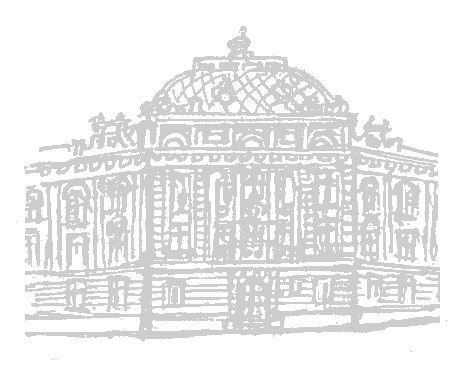 На основу члана 119. став 1. тачка 1) Закона о основама система образовања и васпитања (,,Сл. гласник РС", бр.88/2017, 27/2018, и др. закони 10/2019 6/2020 - даље: Закон), Школски одбор Гимназије ,,Светозар Марковић'' у Суботици, на седници одржаној дана 15.9.2022. године, донео јеГОДИШЊИ ПЛАН РАДА ШКОЛЕза школску 2022/23. годинуПРЕДСЕДНИК шКОЛСКОГ ОДБОРА:			директор:______________						_____________	Љиљана Филиповић							Душан ПавловићДел.бр. и датум:САДРЖАЈ1.	ОПШТИ ПОДАЦИ О ШКОЛИ	61.1	ОСНОВНИ ПОДАЦИ О ШКОЛИ	61.2	ОБРАЗОВНИ СМЕРОВИ	62.	ПОЛАЗНЕ ОСНОВЕ	63.	МАТЕРИЈАЛНО-ТЕХНИЧКИ РЕСУРСИ	83.1	ПРОСТОРНИ УСЛОВИ РАДА ШКОЛЕ	83.2	МАТЕРИЈАЛНО-ТЕХНИЧКИ УСЛОВИ РАДА ШКОЛЕ	83.3	ПЛАН УНАПРЕЂЕЊА МАТЕРИЈАЛНО-ТЕХНИЧКИХ РЕСУРСА	94.	ЉУДСКИ РЕСУРСИ	94.1.	КАДРОВСКА СТРУКТУРА	94.2.	ПЛАН СТРУЧНОГ УСАВРШАВАЊА ЗАПОСЛЕНИХ	114.2.1.	План стручног усавршавања у установи	114.2.2.	План стручног усавршавања ван установе	114.2.3.	План стручног усавршавања директора	115.	ОРГАНИЗАЦИЈА РАДА ШКОЛЕ	115.1	ОРГАНИЗАЦИОНА СТРУКТУРА	115.1.1.	Структура и распоред обавеза наставника у оквиру 40-часовне радне недеље	115.2 ПОДЕЛА ОДЕЉЕЊА НА НАСТАВНИКЕ И ОСТАЛА ЗАДУЖЕЊА	126.	КАЛЕНДАР И РИТАМ РАДА	126.1	РАСПОРЕД ЗВОЊЕЊА У ШКОЛИ	126.2       РАСПОРЕД СМЕНА	136.3	ПРАВИЛНИК О КАЛЕНДАРУ ОБРАЗОВНО-ВАСПИТНОГ РАДА ШКОЛЕ	136.4	РАСПОРЕД ЧАСОВА НАСТАВНИХ И ВАННАСТАВНИХ АКТИВНОСТИ	166.5	ИСПИТНИ РОКОВИ	166.6.	ГОДИШЊИ ФОНД ЧАСОВА ОБАВЕЗНИХ ОБЛИКА ОБРАЗОВНО-ВАСПИТНОГ РАДА, ИЗБОРНИХ И ФАКУЛТАТИВНИХ ОБЛИКА РАДА	166.6.1.	Годишњи фонд теоријске наставе и вежби	166.6.2.	Годишњи фонд додатне, допунске и припремне наставе	206.6.3.	Изборни предмети и програми	216.6.4.	Остали обавезни облици образовно-васпитног рада	226.7.	АКТИВНОСТ УЧЕНИКА ЗАВРШНИХ РАЗРЕДА У ЦИЉУ СТИЦАЊА ОСНОВНИХ ЗНАЊА О СИСТЕМУ ОДБРАНЕ ЗЕМЉЕ У УСЛОВИМА ВАНРЕДНОГ И РАТНОГ СТАЊА	227.	ОПШТИ ПОДАЦИ О УЧЕНИЦИМА	237.1	БРОЈНО СТАЊЕ УЧЕНИКА И ОДЕЉЕЊА	237.2	БРОЈНО СТАЊЕ УЧЕНИКА ПРЕМА СТРАНИМ ЈЕЗИЦИМА КОЈИ СЕ УЧЕ У ШКОЛИ	237.3	ВАНРЕДНИ УЧЕНИЦИ	248.	ПЛАНОВИ И ПРОГРАМИ ОРГАНА УСТАНОВЕ	248.1.	ПЛАНОВИ РАДА СТРУЧНИХ ОРГАНА	248.1.1.	План рада Наставничког већа	248.1.2.	План рада одељењских већа	268.2.	ПЛАНОВИ РАДА СТРУЧНИХ ВЕЋА	288.2.1.	План рада Стручног већа професора српског језика и књижевности	298.2.2.	План рада Стручног већа професора мађарског језика и књижевности	308.2.3.	План рада Стручног већа професора хрватског језика и књижевности	318.2.4.	План рада Стручног већа професора енглеског језика	328.2.5.	План рада Стручног већа професора страних језика (немачки, француски, италијански, латински језик)	358.2.6.	План рада Стручног већа професора хуманистичких наука (психологија, социологија, филозофија)	408.2.7.	План рада Стручног већа професора историје	428.2.8.	План рада Стручног већа професора географије	438.2.9.	План рада Стручног већа професора биологије	448.2.10.	План рада Стручног већа професора математике	468.2.11.	План рада Стручног већа професора физике	488.2.12.	План рада Стручног већа професора хемије	498.2.13.	План рада Стручног већа професора рачунарства и информатике	508.2.14.	План рада Стручног већа професора уметности (музичке културе, ликовне културе)	                                                                                                                                                       518.2.15.	План рада Стручног већа професора физичког васпитања	528.2.16.	План рада Стручног већа професора изборних предмета и програма (грађанског васпитања, верске наставе и изборних програма)	538.3.	ПЛАН РАДА ПЕДАГОШКОГ КОЛЕГИЈУМА	548.4	ПЛАН РАДА СТРУЧНОГ АКТИВА ЗА РАЗВОЈНО ПЛАНИРАЊЕ	588.5	ПЛАН РАДА СТРУЧНОГ АКТИВА ЗА РАЗВОЈ ШКОЛСКОГ ПРОГРАМА	588.6	ПЛАН РАДА ТИМА ЗА ЗАШТИТУ ОД ДИСКРИМИНАЦИЈЕ, НАСИЉА, ЗЛОСТАВЉАЊА И ЗАНЕМАРИВАЊА	598.7	ПЛАН РАДА ТИМА ЗА САМОВРЕДНОВАЊЕ ШКОЛЕ	638.8	ПЛАН ТИМА ЗА ПРОФЕСИОНАЛНИ РАЗВОЈ	658.9	ПЛАН ТИМА ЗА ИНКЛУЗИВНО ОБРАЗОВАЊЕ	708.10	ПЛАН ТИМА ЗА ОБЕЗБЕЂИВАЊЕ КВАЛИТЕТА И РАЗВОЈ УСТАНОВЕ	748.11	ПЛАН ТИМА ЗА РАЗВОЈ МЕЂУПРЕДМЕТНИХ КОМПЕТЕНЦИЈА И ПРЕДУЗЕТНИШТВА	779.	ПЛАНОВИ РАДА ОРГАНА УПРАВЉАЊА И РУКОВОЂЕЊА	789.1	ПЛАН РАДА ШКОЛСКОГ ОДБОРА	789.2	ПЛАН РАДА ДИРЕКТОРА	799.3	ПЛАН РАДА ПОМОЋНИКА ДИРЕКТОРА	7910.	ПЛАН СВИХ ОБЛИКА РАДА СТРУЧНИХ САРАДНИКА	8110.1	ПЛАН РАДА ПЕДАГОГА ШКОЛЕ	8110.2	ПЛАН РАДА ПСИХОЛОГА ШКОЛЕ	8410.3	ПЛАН РАДА БИБЛИОТЕКАРА	8811	ГЛОБАЛНИ/ ГОДИШЊИ ПЛАНОВИ РАДА НАСТАВНИКА	9012	ПЛАНОВИ РАДА УЧЕНИЧКИХ ОРГАНИЗАЦИЈА	9012.1	ПЛАН РАДА УЧЕНИЧКОГ ПАРЛАМЕНТА	9013	ПЛАНОВИ РАДА САВЕТОДАВНИХ ОРГАНА	9113.1	ПЛАН РАДА САВЕТА РОДИТЕЉА	9114	ПЛАНОВИ РЕАЛИЗАЦИЈЕ ПОСЕБНИХ ПРОГРАМА ИЗ ШКОЛСКОГ ПРОГРАМА	9114.1	ПЛАН РАДА ДОПУНСКЕ НАСТАВЕ	9114.2	ПЛАН РАДА ДОДАТНЕ НАСТАВЕ	9214.3	ПЛАН РАДА ПРИПРЕМНЕ НАСТАВЕ	9314.4	ПЛАН РАДА СЛОБОДНИХ АКТИВНОСТИ	9314.5	ПЛАН РЕАЛИЗАЦИЈЕ ИЗЛЕТА И ЕКСКУРЗИЈА	9314.6	ПЛАН РЕАЛИЗАЦИЈЕ ПРОГРАМА САРАДЊЕ СА РОДИТЕЉИМА	9414.7	ПЛАН САРАДЊЕ СА ДРУШТВЕНОМ СРЕДИНОМ	9415	ПЛАН СТРУЧНОГ УСАВРШАВАЊА	9515.1	ПЛАН СТРУЧНОГ УСАВРШАВАЊА ДИРЕКТОРА	9515.2	ПЛАН СТРУЧНОГ УСАВРШАВАЊА НАСТАВНИКА И СТРУЧНИХ САРАДНИКА	9616	ПРАЋЕЊЕ И ЕВАЛУАЦИЈА ГОДИШЊЕГ ПЛАНА РАДА ШКОЛЕ	97ОПШТИ ПОДАЦИ О ШКОЛИОСНОВНИ ПОДАЦИ О ШКОЛИОБРАЗОВНИ СМЕРОВИПОЛАЗНЕ ОСНОВЕГодишњи план као основни и стручно-педагошки документ дефинише садржаје и правце деловања школе на остваривању задатака и циљева средњег образовања и васпитања у школској 2022/23. години. Полазну основу за утврђивање програмских садржаја представљају стручна и педагошка решења садржана у:Закон о основама система образовања и васпитања(,,Сл. гласник РС“, бр.88/2017, 27/2018-др.закони, 10/2019, 27/2018-др.закон, 6/2020 и 129/21); Закон о средњем образовању и васпитању(,,Сл. гласник РС“, бр. 55/2013, 101/2017 и 27/2018-др.закон, 6/2020, 52/2021 и 129/21-др.закон); Закон о уџбеницима(,,Сл. гласник РС“, бр. 27/2018);Правилник о наставном плану и програму за гимназију(,,Сл. гласник- Просветни гласник“, бр. .. 4/2013, 14/2013, 17/2013, 18/2013, 5/2014, 4/2015, 18/2015, 11/2016, 13/2016-испр., 10/2017-испр. и 12/2018-др.правилник, „Сл. гласник – Просветни гласник РС“, бр. 30/2019 – др. правилник и „Сл. гласник – Просветни гласник“, бр. 8/2019-др.правилник и 4/2020- др. правилник); Правилник о плану и програму наставе и учења за гимназију(,,Сл. гласник РС- Просветни гласник“, бр.4/2020, 12/2020, 15/2020, 1/2021, 3/2021 и 7/21); Правилник о наставном плану и програму за гимназију за ученике са посебним способностима за рачунарство и информатику(,,Сл. гласник РС-Просветни гласник“, бр. 5/2017,  15/2019 и 6/2021 – др. правилник); Правилник о плану и програму наставе и учења гимназије за ученике са посебним способностима за рачунарство и информатику („Сл. гласник РС – Просветни гласник“, бр. 7/2020, 6/2021 и 10/22);Правилник о плану и програму наставе и учења гимназије за ученике са посебним способностима за спорт („Сл. гласник РС – Просветни гласник“, бр. 7/20, 6/21 и 10/20)Правилник о школском календару за средње школе са седиштем на територији АПВ за школску 2022/23. годину( ,,Сл. лист АПВ“ бр. 24/2022); Правилник о сталном стручном усавршавању и напредовању у звања наставника, васпитача и стручних сарадника(,,Сл. гласник РС“, бр. 109/21); Правилник о дозволи за рад наставника, васпитача и стручних сарадника(,,Сл. гласник РС“, бр. 22/2005, 51/2008, 88/2015, 48/2016 и 9/22); Правилник о евиденцији у средњој школи(,,Сл. гласник РС“, бр. 56/2019); Правилник о јавним исправама које издаје средња школа(,,Сл. гласник 56/2019);Правилник о упису ученика у средњу школу(,,Сл. гласник РС“, бр. 42/22, 57/22 и 67/22);Правилник о педaгошкој норми свих облика образовно-васпитног рада наставника и стручних сарадника у средњој школи(,,Сл. гласник – Просветни гласник“, бр. 1/92, 23/97, 2/2000 и 15/2019);Правилник о Протоколу поступања у установи у одговору на насиље, злостављање и занемаривање(,,Сл. гласник РС“, бр. 46/2019 и 104/2020);  Правилник о поступању установе у случају сумње или утврђеног дискриминаторног понашања и вређања угледа, части или достојанства личности(,,Сл. гласник РС“, бр. 65/2018); Правилник о степену и врсти образовања наставника, стручних сарадника и помоћних наставника у гимназији(,,Сл. гласник – Просветни гласник“, бр. 4/22); Правилник о организацији и остваривању екскурзије у средњој школи(,,Сл. гласник РС“, бр. 30/2019);Статут Гимназије „Светозар Марковић“ (од 26.2.2018.) и правилницима школе;Развојни план школе за период од 2022. до 2025. годинеШколски програм за период од 2021. до 2025. године; Извештају о раду школе за школску 2021/22. годину.МАТЕРИЈАЛНО-ТЕХНИЧКИ РЕСУРСИПРОСТОРНИ УСЛОВИ РАДА ШКОЛЕГимназија „Светозар Марковић” се у своју школску зграду, у Улици Шандора Петефија бр. 1, преселила јануара школске 1991/92. године. Зграда је једна од најлепших у граду и као споменик културе је под заштитом државе. Саграђена је 1900. године, баш за потребе гимназије. Укупна учионичка површина је 1.557,06 м2. Површина за комуникацију (ходници, санитарни чворови и сл.) износи 2.174,12 м2. Површина фискултурне сале је 618,14 м2, тако да је укупна површина затвореног простора 4.349, 72 м2. Школско двориште је површине 3.773 м2, а од тога спортски терени заузимају 555,66 м2, а травната површина 3.218 м2.Део таванског простора, који је адаптиран у два кабинета 2007. године, потпуно је опремљен и у функцији је као кабинет за извођење наставе ликовне културе, а други кабинет као информатички кабинет.Школска библиотека се налази у посебно прилагођеном и опремљеном простору од 65,60 м2. Опремљена је покретним полицама, читаоничким намештајем и компјутерима, а располаже са око 23.800 књига, углавном на српском, хрватском и мађарском језику, али и на страним језицима који се изучавају у школи (енглеском, немачком, француском и италијанском). Поред књига, у библиотеци се налазе и публикације на које је школа претплаћена, а и публикације које Гимназија штампа (Антологија младих талената ТИ/ ТЕ, школски часопис Gymnasiumи годишњак Извештај).У школској 2022/23 прелази се на кабинетску наставу.МАТЕРИЈАЛНО-ТЕХНИЧКИ УСЛОВИ РАДА ШКОЛЕШкола од савремене опреме и наставних средстава поседује:ПЛАН УНАПРЕЂЕЊА МАТЕРИЈАЛНО-ТЕХНИЧКИХ РЕСУРСАЉУДСКИ РЕСУРСИКАДРОВСКА СТРУКТУРАНа остваривању Годишњег плана рада за школску 2022/23. годину ангажовано је укупно 95,26 извршилаца, односно 108 запослених.Квалификациона структура свих кадрова у школи са бројем извршилаца дата је у табели:Преглед наставног кадра ангажованог школске 2021/22. године, са процентом ангажовања, дат је у табелама које чине саставни део Годишњег плана рада.Стручни сарадници:Бранка Јосимов, педагогВесна Штрицки, психологЈасна Ђанић, психологВесна Бојанић, психологБиблиотекари:Мормер Сања*Родић МајаБогдан БогдановићСилвиа Бучу Стефан Филип ЂемантАдминистративно-финансијска служба:Берић Пиштало Гордана, секретарБорисављевић Бојана, дипл. економиста за финансијско-рачуноводствене пословеВидачић Нада, референт за финансијско-рачуноводствене пословеПатаки Јасмина, референт за правне, кадровске и административне пословеМиркоњ Марија, техничар за одржавање информационих система и технологијаПомоћна службаВасиљевић Нада, чистачицаГринфелдер Слађана, чистачицаДудаш Ангела, чистачицаЈурић Емеше, чистачицаКујунџић Сузана, чистачицаМандић Бранка, чистачицаМеденица Мирјана, чистачицаЦрнобрнић Весна, чистачицаКовачевић Вита, чистачицаФади Габор, чистачКајиш Иван, чистачБениш Роберт, домар/мајстор одржавањаПЛАН СТРУЧНОГ УСАВРШАВАЊА ЗАПОСЛЕНИХПлан стручног усавршавања у установиЛични планови стручног усавршавања у установи, који се налазе у персоналним досијеима запослених, саставни су део Годишњег плана рада.План стручног усавршавања ван установеПланови стручног усавршавања ван установе (похађања акредитованих обука и стручних скупова), који се налазе у персоналним досијеима запослених, саставни су део Годишњег плана рада.План стручног усавршавања директораПлан стручног усавршавања директора, који је јасније дефинисан Годишњим планом рада директора школе и налази се у персоналној документацији, саставни је део Годишњег плана рада.ОРГАНИЗАЦИЈА РАДА ШКОЛЕОРГАНИЗАЦИОНА СТРУКТУРАСтруктура и распоред обавеза наставника у оквиру 40-часовне радне недељеУкупан рад наставника остварује се у 44 недеље (1760 часова годишње) и утврђује се Решењем директора о 40-часовној радној недељи.5.2 ПОДЕЛА ОДЕЉЕЊА НА НАСТАВНИКЕ И ОСТАЛА ЗАДУЖЕЊАПоделе одељења на наставнике и остала задужења наставника саставни је део Годишњег плана рада и чини његов прилог.КАЛЕНДАР И РИТАМ РАДАРАСПОРЕД ЗВОЊЕЊА У ШКОЛИНастава се у школи организује у две смене.Распоред звоњења у школи дат је у следећој табели.Дописом Министарства просвете, науке и технолошког развоја 601-00—00026/2022-15 од 18. августа 2022. године, послато је школама Обавештење Тима за праћење и координисање примене превентивних мера у раду школа. На основу тога, Школа је школску 2022/23. годину започела са првим моделом организације образовно-васпитног рада, а часови трају 45 минута.6.2 РАСПОРЕД СМЕНАУ првом и трећем кварталу школске 2022/23. године ученици I и III разреда ће похађати наставу пре подне, а ученици II и IV разреда после подне. Смене ће се мењати у другом и четвртом кварталу, када ће ученици II и IV разреда наставу похађати пре подне, а ученици I и III разреда после подне. ПРАВИЛНИК О КАЛЕНДАРУ ОБРАЗОВНО-ВАСПИТНОГ РАДА ШКОЛЕКалендар образовно-васпитног рада школе утврђен је према Правилнику о школском  календару за средње школе са седиштем на територији АП Војводине за школску 2022/23. годину.Обавезни облици образовно-васпитног рада остварени су:- у I, II и III разреду у 37 петодневних радних недеља, односно 185 наставних дана;- у IV разреду у 33 петодневне наставне недеље, односно 165 наставних дана.Прво полугодиштепочиње је у четвртак, 1. септембра 2022. године, а завршава се у петак, 23. децембра 2022. године. У првом полугодишту има 81 наставни дан. Прво полугодиште је организовано у два квартала. Први квартал почиње у четвртак, 1. септембра, а завршава се у среду, 26. октобра. Други квартал почиње у четвртак, 27. октобра, а завршава се када и прво полугодиште.Друго полугодиште почиње у понедељак, 9. јануара и завршава се у уторак, 20. јуна 2023. године и има 104 наставна дана, за ученике првог, другог и трећег разреда. За ученике четвртог разреда друго полугодиште се завршава у уторак, 23. маја 2023. године, и има  84 наставна  дана. Трећи квартал почиње у понедељак, 9. јануара 2023. године, а завршава се у петак, 24. марта. Четврти квартал почиње у понедељак, 27. марта, а завршава се када и друго полугодиште.У току школске године ученици имају зимски, пролећни и летњи распуст.Зимски распуст почиње у понедељак, 26. децембра 2022. године, а завршава се у петак 6.јануара 2023. године. Сретењски распуст почиње у среду, 15. фебрура 2023. године, а завршава се у петак, 17.фебруара 2023. године. Пролећни распуст почиње у петак, 7. априла 2023. године, а завршава се у понедељак,17. априла 2023. године.За ученике четвртог разреда летњи распуст почиње по завршетку матурског/ завршног испита. За ученике првог, другог и трећег разреда летњи распуст почиње у среду, 21. јуна, а завршава се у среду, 31. августа 2023. године.У школи се празнују државни и верски празници у складу са законом.У школи се обележава:- 21. октобар 2022. године - Дан сећања на српске жртве у Другом светском рату, као радни и наставни дан- 08. новембар 2022. године - Дан просветних радника- 11. новембар 2022. године - Дан примирја у Првом светском рату, као нерадни и ненаставни дан- 27. јануар 2023. године - Свети Сава – школска слава, као радни и ненаставни дан- 15. фебруар 2023. године - Сретење – Дан државности, који се празнује 15. и 16. Фебруара 2023. године, као нерадни дани- 21. фебруар 2023. године – Међународни дан матерњег језика- 10. април 2023. године – Дан сећања на Доситеја Обрадовића, великог српскогпросветитеља и првог српског министра просвете- 22. април 2023. године - Дан сећања на жртве холокауста, геноцида и других жртава фашизма у Другом светском рату, као радни и наставни дан- мај 2023. године - Празник рада, који се празнује 1. и 2. маја 2023. године, као нерадни и ненаставни дани- 09. мај 2023. године - Дан победе као над фашизмом, радни и наставни дан- Видовдан – спомен на Косовску битку, који пада у уторак, 28. јуна 2022. године и радни је дан.Ученици и запослени у школи имају право да не похађају наставу, односно да не раде, у дане верских празника:- Православни верници - на први дан крсне славе;- Припадници верских заједница које обележавају верске празнике по Грегоријанском односно Јулијанском календару – на први дан Божића и у дане ускршњих празника почев од Великог петка закључно са другим даном празника;- Припадници Исламске заједнице – 21. априла 2023. године, први дан Рамазанског бајрама и 28.јуна 2023. године, први дан Курбан-бајрама.- Припадници Јеврејске заједнице – 15. октобра 2022. године, на први дан Јом Кипура и 06. априла 2023. године, први дан Пасха или Песа.Остваривање образовно-васпитног рада, због равномерно заступњених наставних дана, изводи се у четвртак, 26. јануара 2023. године и у уторак 18. априла 2023. године, према распореду часова од петка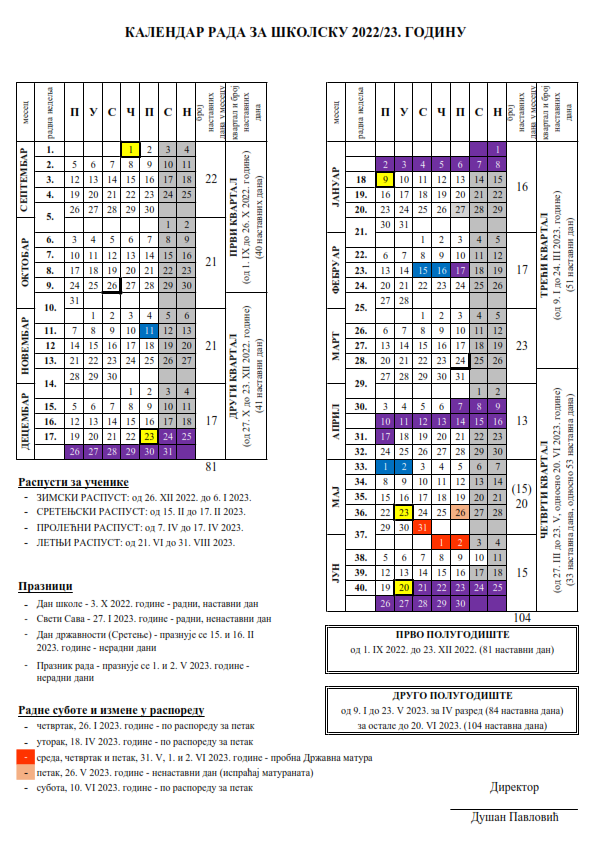 РАСПОРЕД ЧАСОВА НАСТАВНИХ И ВАННАСТАВНИХ АКТИВНОСТИРаспоред часова наставних активности и распоред часова ваннаставних активности саставни су делови Годишњег плана рада и чини његов прилог. ИСПИТНИ РОКОВИИспитни рокови утврђени су Правилником о испитима школе чл. 3. У Гимназији су утврђени: октобарски, новембарски, децембарски, фебруарски, мартовски, априлски, мајски, јунски и августовски испитни рок. Испитни рок почиње 20. у месецу по распореду утврђеном за дати испитни рок.ГОДИШЊИ ФОНД ЧАСОВА ОБАВЕЗНИХ ОБЛИКА ОБРАЗОВНО-ВАСПИТНОГ РАДА, ИЗБОРНИХ И ФАКУЛТАТИВНИХ ОБЛИКА РАДАУ гимназији ученик до 33 часа обавезне и изборне наставе недељно.Када ученик школе припадник националне мањине стиче образовање на језику националне мањине, има два часа наставе недељно више. Образовно-васпитни рад обухвата наставне и ваннаставне активности школе којима се остварује школски програм и постижу прописани циљеви, исходи и стандарди постигнућа.Годишњи фонд теоријске наставе и вежбиОбавезни облици образовно-васпитног рада за редовног ученика су: настава  теоријска, вежбе, додатнa, допунска настава, припремна настава и друштвено-корисни рад ако се у току школске године укаже потреба за њим.Годишњи фонд теоријске наставе и вежби дат је у следећим табелама:*1.1 Хрватски језик и књижевност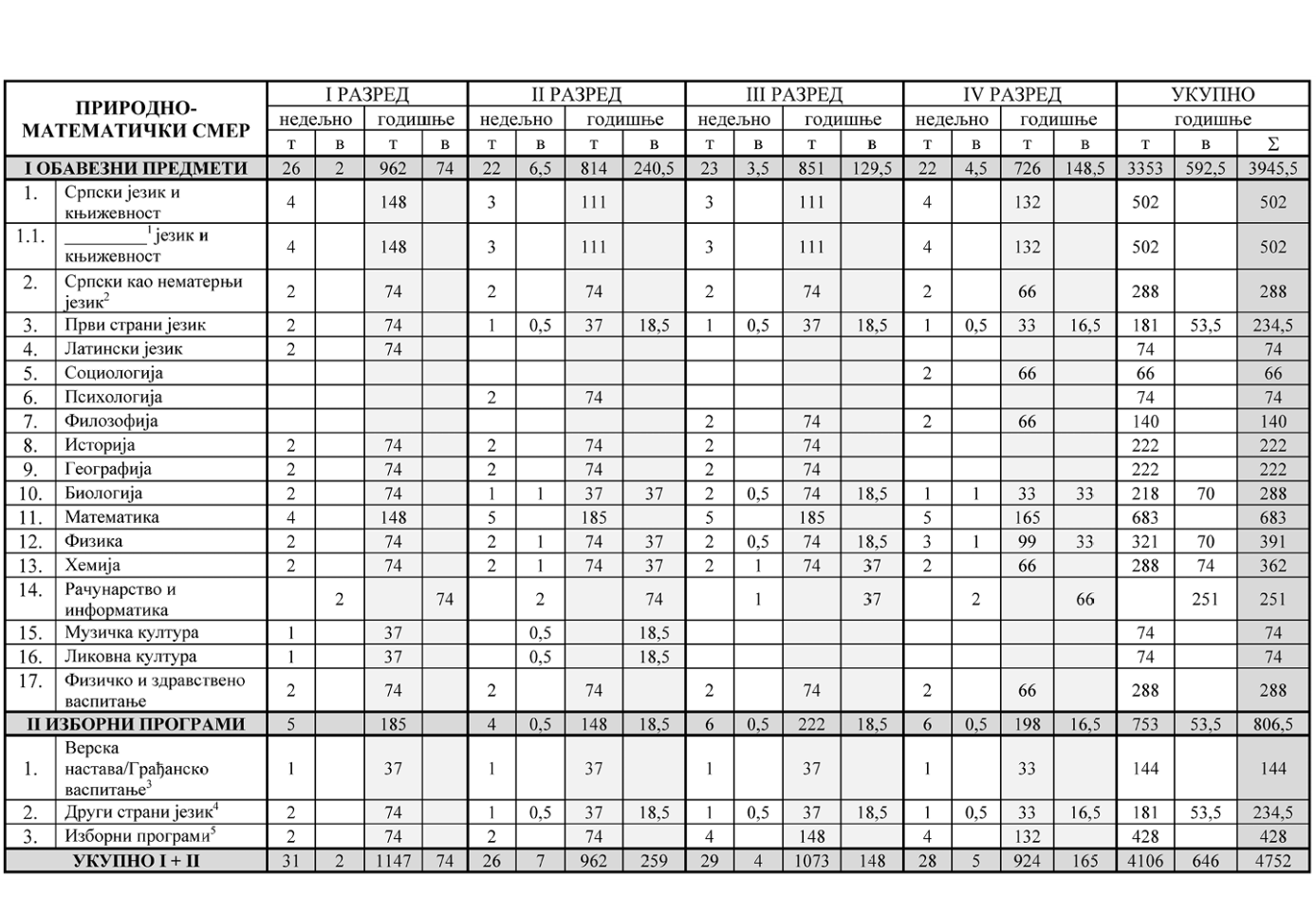 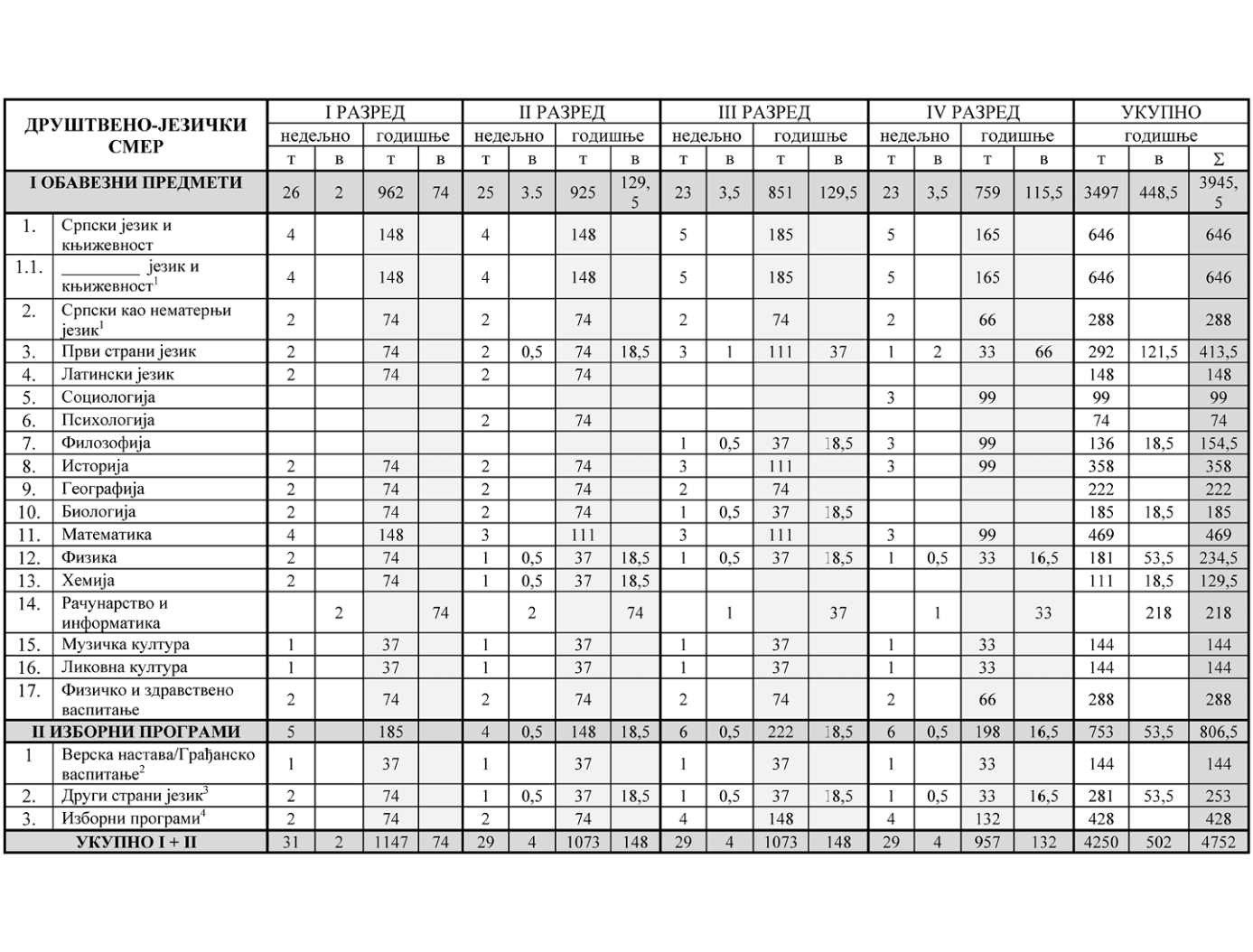 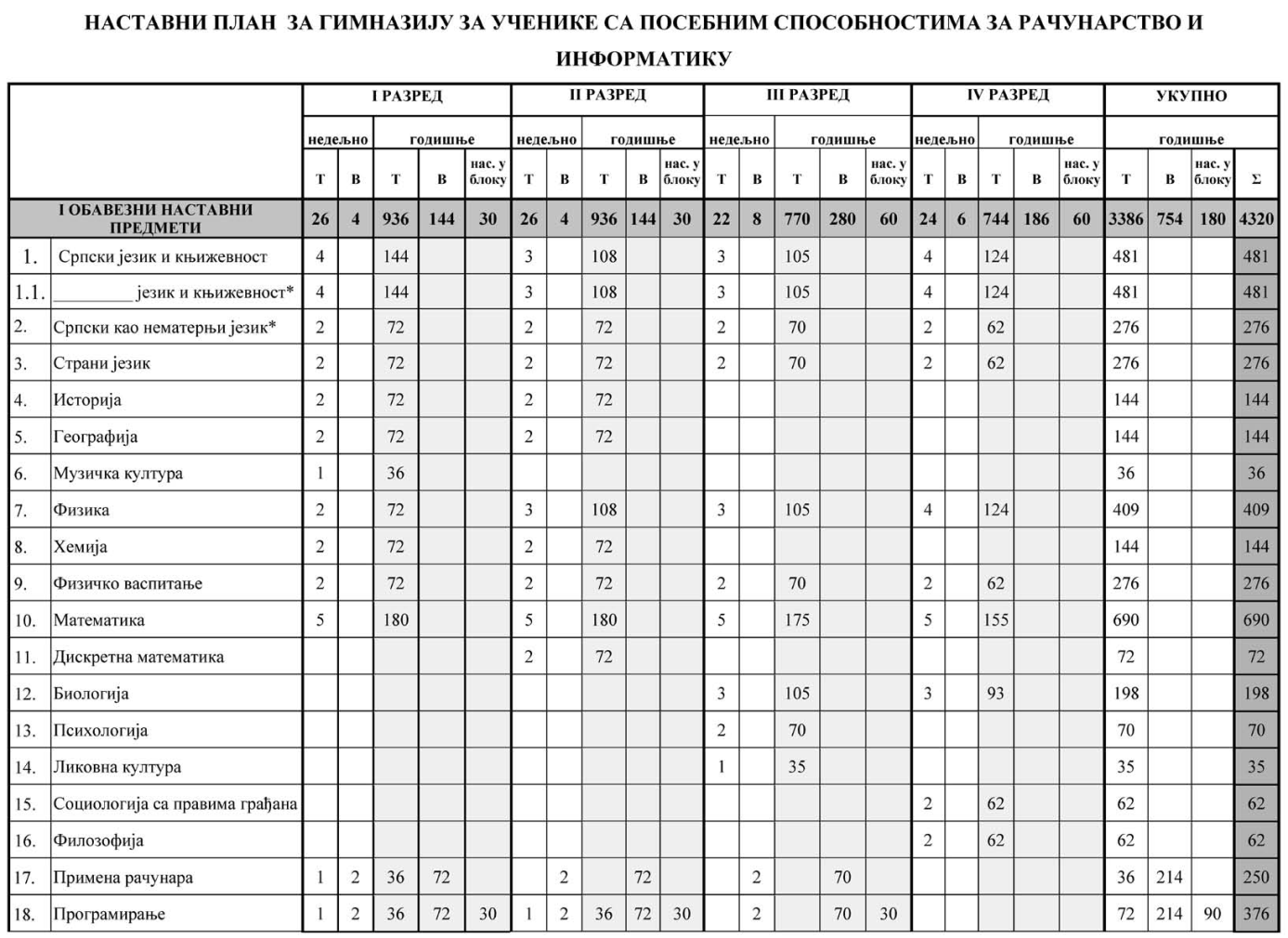 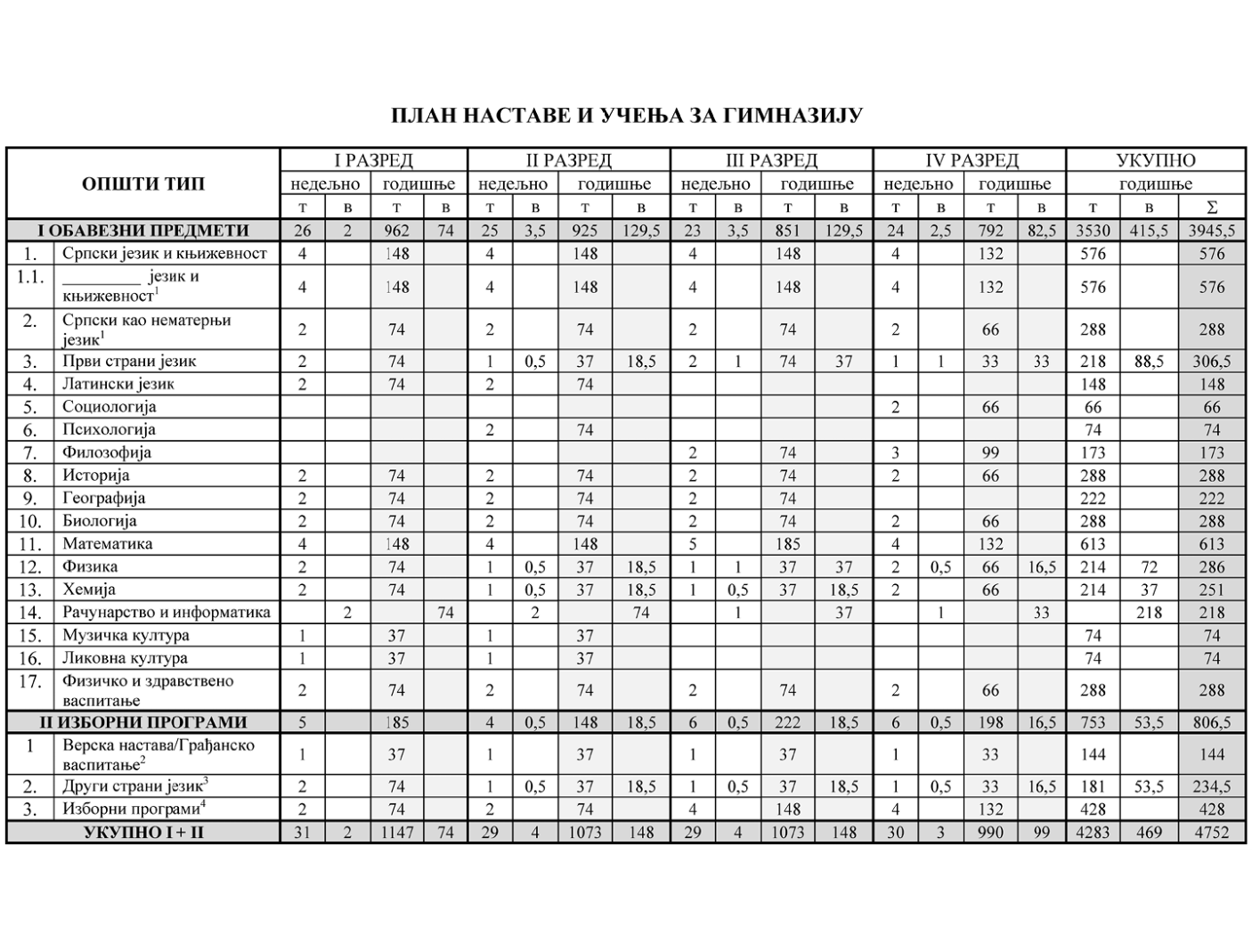 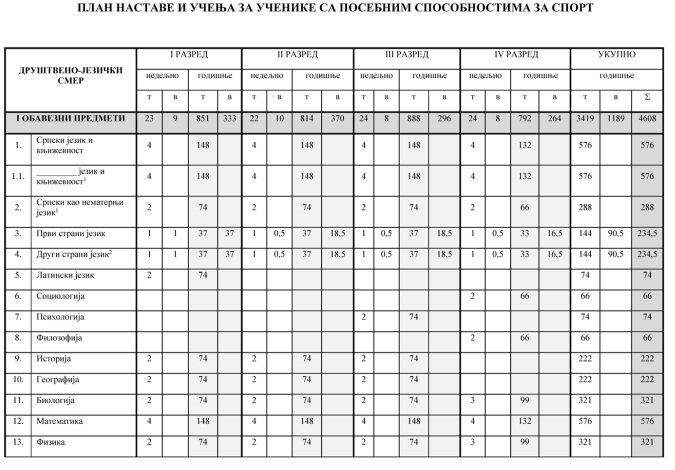 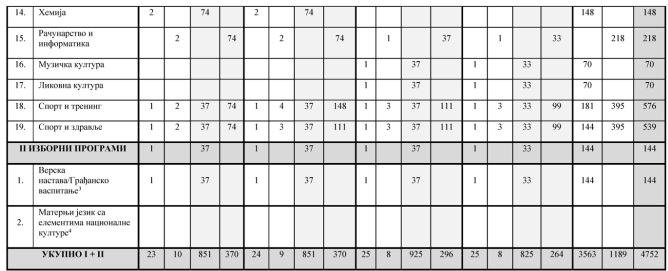 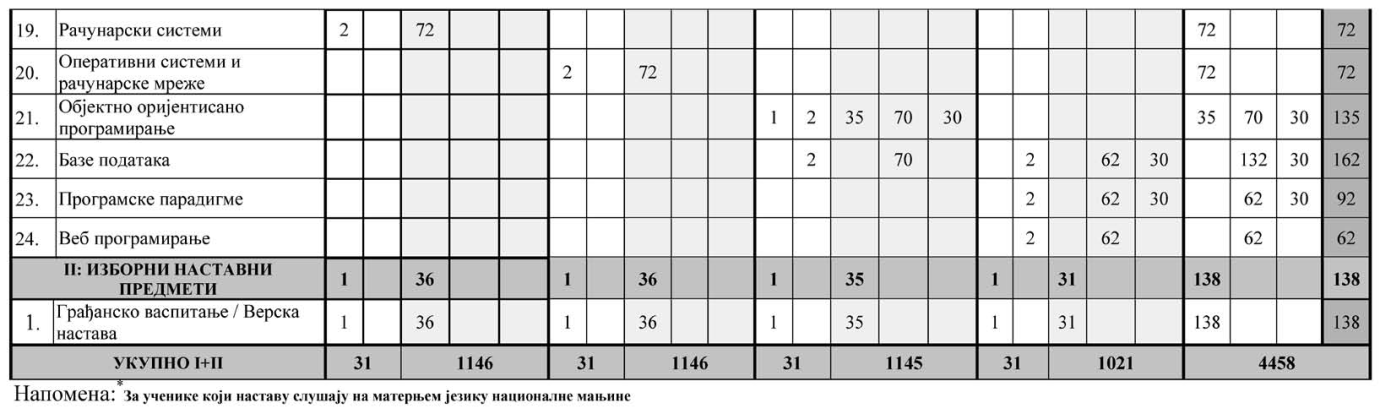 Листа изборних програмаГодишњи фонд додатне, допунске и припремне наставеДодатну наставу школа остварује за ученика који постиже изузетне резултате или показује интересовање за продубљивање знања из одређеног предмета. Допунску наставу школа остварује са ученицима који имају тешкоће у савладавању програма из појединих предмета или са ученицима који желе да унапреде постигнућа у одређеној наставној области. Ученик је обавезан да остварује допунску наставу ако се процени да је то потребно. Припремну наставу школа остварује за редовног ученика који се упућује на полагање разредног испита, и за ванредног ученика. Припремна настава остварује се и за ученика који је упућен на полагање поправног испита, у обиму од најмање 10% од укупног годишњег броја часова из предмета на који је упућен на поправни испит. Школа је дужна да организује припрему свих ученика за полагање матурских и завршних испита у обиму од најмање 5% од укупног годишњег броја часова из предмета из којих се полаже матурски, односно завршни испит. За ученике са сметњама у развоју и инвалидитетом, који су укључени у редован систем образовања и васпитања, остварује се додатна подршка у складу са индивидуалним образовним планом.У оквиру недељног пуног радног времена наставник има недељну норму по један час додатног односно допунског рада (најмање 35 часова годишње).Изборни предмети и програмиИзборни облици образовно-васпитног рада су верска настава и грађанско васпитање и други предмети одређени наставним планом и програмом. За ученике првог разреда, у складу са Програмом наставе и учења за гимназија, школа је у обавези да ученицима понуди четири изборна програма, а ученицима трећег разреда пет изборних програма.. За школску 2021/22. годину понуђени су следећи изборни програми за ученике првог разреда:Језик, медији и култураУметност и дизајн Здравље и спортПримењене наукеПојединац, група, друштвоЗа ученике трећег разреда:Уметност и дизајнПримењене науке 1Основи геополитикеМетодологија научног истраживањаСавремене технологијеРелигије и цивилизацијеОстали обавезни облици образовно-васпитног рада*за ученике са посебним способностима за рачунарство и информатикуПланови рада ових облика образовно-васпитног рада (додатна, допунска, припремна настава и ЧОС) саставни су део Годишњег плана рада и налазе се у школској документацији. АКТИВНОСТ УЧЕНИКА ЗАВРШНИХ РАЗРЕДА У ЦИЉУ СТИЦАЊА ОСНОВНИХ ЗНАЊА О СИСТЕМУ ОДБРАНЕ ЗЕМЉЕ У УСЛОВИМА ВАНРЕДНОГ И РАТНОГ СТАЊАМинистарство одбране обратило се Министарству просвете, науке и технолошког развоја са Иницијативом за увођење садржаја обуке у школски систем Републике Србије. Одредбама Закона о војној, радној и материјалној обавези прописано је да и ученици средњих школа припадају оној категорији грађана који треба да стекну знања и вештине ,,за потребе одбране земље у условима ванредног и ратног стања.“Иницијатива има за циљ да се створе услови да ученици завршних разреда средње школе стекну основна знања о систему одбране, да се упознају са својим правима и обавезама, као и да развију свест о потреби одбране земље и значају неговања патриотских осећања.ОПШТИ ПОДАЦИ О УЧЕНИЦИМАБРОЈНО СТАЊЕ УЧЕНИКА И ОДЕЉЕЊАНа почетку школске 2022/23. године, у 40 одељења, уписано је 853ученика.БРОЈНО СТАЊЕ УЧЕНИКА ПРЕМА СТРАНИМ ЈЕЗИЦИМА КОЈИ СЕ УЧЕ У ШКОЛИУ Гимназији „Светозар Марковић“, као први страни језик, учи се енглески или немачкијезик. Као други страни језик уче се немачки, француски и италијански језик.ВАНРЕДНИ УЧЕНИЦИ	Редован ученик средњег образовања и васпитања који није положио поправни испит може да заврши започети разред у истој школи наредне школске године, у својству ванредног ученика, поновним полагањем неположеног испита, уз обавезу плаћања накнаде стварних трошкова које утврди школа. Када заврши разред, ванредан ученик има право да се у истој школској години упише у наредни разред, у истом својству.	Ове школске године Школа има два ванредна ученика.ПЛАНОВИ И ПРОГРАМИ ОРГАНА УСТАНОВЕПЛАНОВИ РАДА СТРУЧНИХ ОРГАНАПлан рада Наставничког већаНаставничко веће чине наставници и стручни сарадници. Предвиђа се да седнице крајем одређених наставних периода или квартала буду посвећене анализи наставног рада и успеха ученика, као и утврђивању и усвајању тема матурских радова, а остале седнице буду посвећене углавном стручном усавршавању, самовредновању рада школе, утврђивању програма извођења екскурзија, похваљивању и награђивању ученика и одлучивању о васпитно-дисциплинским мерама и осталим пословима предвиђеним Законом.План рада одељењских већаОдељењско веће се формира за свако одељење и чине га наставници који изводе наставни рад у том одељењу. Седнице одељењских већа воде одељењске старешине, а у њиховом раду учествују и директор, помоћници директора, школски педагог и психолог.Делокруг рада одељењског већа обухвата:утврђивање и усклађивање наставних планова, допунског и додатног рада, слободних активности и других облика образовно-васпитног рада;усклађивање распореда писменог и усменог испитивања знања ученика;усклађивање рада наставника да би се постигла корелација наставних садржаја различитих наставних предмета;утврђивање и анализирање успеха ученика у одељењу, предузимање мера за његово унапређивање;расправљање о питањима покренутим на родитељским састанцима одељења;похваљивање ученика и изрицање васпитних мера;утврђивање оцене на крају полугодишта из одређеног предмета на предлог предметног наставника; утврђивање оцене из владања на предлог одељењског старешине;вршење и других послова по налогу Наставничког већа и директора школе.У школској 2022/23. години планирано је шест редовних седница одељењских већа, наравно, уз могућност сазивања седница кад год се за то укаже потреба.ПЛАНОВИ РАДА СТРУЧНИХ ВЕЋАСтручна већа за области предмета чине наставници истих или сродних предмета. Задаци и активности стручних већа су:доношење плана рада;разматрање стручних питања и предлагање потребних мера у циљу наставно-васпитног рада;подела наставних часова;планирање распореда наставних часова за школску годину;унапређивање наставних метода;усаглашавање критеријума оцењивања;стручно усавршавање;припремање матурских испита;организовање рада секција/ слободних активности, допунске и додатне наставе;избор уџбеника и приручника.План рада Стручног већа професора српског језика и књижевностиЧланови стручног већа школске 2022/23. године:1.            Бојана Ђоројевић – председник Стручног већа2.            мр Лаура Ковач3.            мр Борјана Гаврилов Болић4.            Александар Славов5.            Сања Вујачић6.            Сања Бајић7.            Сања Мормер8.            Јелена Стреларац9.            Дамир Ишпановић*** Реализација појединих активности (Дан школе, Светосавска академија, драмска секција, сарадња са локалном самоуправом и установама културе, штампање часописа) зависи од епидемиолошке ситуација и важећих мера.План рада Стручног већа професора мађарског језика и књижевностиЧланови стручног већа школске 2022/23. године:Агнеш Хајду – председник Стручног Већа Регина МораПлан рада Стручног већа професора хрватског језика и књижевностиЧланови стручног већа школске 2022/23. године:1.       Моника ИвановићПлан рада Стручног већа професора енглеског језикаЧланови стручног већа школске 2022/23. године:Љиљана Бањанин Острогонац – председник стручног већаГордана БудановићЕстер ТолнаиСоња ХампелићАлександра Мештер ТрајковићМилица ГрујићПлан рада Стручног већа професора страних језика (немачки, француски, италијански, латински језик)Чланови стручног већа школске 2022/23. године:1. Филиповић Љиљана, председник Већа 2. Скендеровић Оливера3. Молнар Силвија, координатор за ЕРАЗМУС програм4. Бучо Силвија 5. Бурик Евелин6. Иланковић Сара7.Мишковић Биљана 8. Шарчевић ВјекославПлан рада Стручног већа професора хуманистичких наука (психологија, социологија, филозофија)Чланови стручног већа школске 2022/23. године:Борис Чегар- председник стручног већаЈасна Ђанић Давор ЛазићЈене БарлаиШарчевић Хајду БеаВесна ШтрицкиВесна БојанићМирјана ЦрнковићПлан рада Стручног већа професора историјеЧланови стручног већа школске 2022/23. године:Сава Самарџић – председник стручног већаБогдан ГајићМилош ВулековићНадежда Милетић МилијићПлан рада Стручног већа професора географијеЧланови стручног већа школске 2022/23. године:Зоран Нагел– председник стручног већа Марта ПетковичАдриана ТешићМилијана СимићПлан рада Стручног већа професора биологијеЧланови стручног већа школске 2022/23. године:Милена Канзел – председник стручног већа Елвира ЂураковићМолнар Виг ХерминаСилвија ФарагоПлан рада Стручног већа професора математикеЧланови стручног већа школске 2022/23. године:Јасмина Дулић – председник стручног већа Зора ПоткоњакЈелена ПиуковићСилвија ГодањиЕмеше СичЈасна ЈарамазовићАндор АнђалМилица ПавићМаја БачићПлан рада Стручног већа професора физикеЧланови стручног већа школске 2022/23. године:Алан Павлуковић – председникстручног већаЉиљана Крнајски БеловљевБиљана ТанасићТања МијатовМелинда АндрашиЈулијана ЈамборПлан рада Стручног већа професора хемијеЧланови стручног већа школске 2022/23. године:Диана Чавић– председник стручног већа Радомир МатићИбоља НиколићДанијела Млаћан ИлићСлавко БенчикПлан рада Стручног већа професора рачунарства и информатикеЧланови стручног већа школске 2022/23. године:1. Плетикосић Балаж - председник стручног већа2. Жужић Снежана3. Јо Ендре4. Тајков Биљана5. Васиљевић Немања6. Вукомановић Александра7. Мирков Сандра8. Милодановић Владимир9. Дулић ГорданаПлан рада Стручног већа професора уметности (музичке културе, ликовне културе)Чланови стручног већа школске 2022/23. године:Силвија Ристић – председник стручног већаЖељко ВујановићНемања МандарићМате АбрахамПлан рада Стручног већа професора физичког васпитањаЧланови стручног већа школске 2022/23. године:Андријана Недељковић – председник стручног већаЉубомир ЈотановићАлександар Хуба БарашићЧедомир ЛишићЈелена СуботићМарија ГодањиПлан рада Стручног већа професора изборних предмета и програма (грађанског васпитања, верске наставе и изборних програма)Чланови стручног већа школске 2022/23 године:1. Јасна Ђанић, грађанско васпитање, језик, медији, култура, појединац, група, друштво  – председник стручног већа2. Стефан Филип Ђемант, грађанско васпитање3. Срђан Грубор, верска настава4. Вјекослав Шарчевић, верска настава5. Роберт Утцаи, верска настава6.  Љубомир Јотановић, здравље и спорт7.  Александар Хуба Барашић, здравље и спорт8.  Андријана Недељковић, здравље и спорт9.  Давор Лазић, религије и цивилизације 10. Беа Хајду Шарчевић, религије и цивилизације 11. Борис Чегар, религије и цивилизације12. Молнар Виг Хермина, примењене науке13. Милена Канзел, примењене науке14. Данијела Млађан Илић, примењене науке 15. Радомир Матић, примењене науке, примењене науке 1 16. Ибоља Николић, примењене науке17.  Тешић Адриана, примењене науке 1, основи геополитике18. Јулијана Јамбор, примењене науке 119. Славко Бенчик, примењене науке 120. Маја Бачић, примењене науке 1, савремене технологије, методологија научног                          истраживања21. Алан Павлуковић, примењене науке 122. Милијана Симић, примењене науке 123. Јасмина Дулић, савремене технологије24. Јасна Јарамазовић, савремене технологије25. Емеше Сич, савремене технологије26. Дијана Чавић, методологија научног истраживања27. Андор Анђал, методологија научног истраживања28. Марта Петкович, основи геополитике29. Зоран Нагел, основи геополитике30. Богдан Гајић, основи геополитике31. Сава Самарџић, основи геополитике32. Милетић М. Надежда, основи геополитике33. Жељко Вујановић, уметност и дизајн34. Мате Абрахам, уметност и дизајн35. Немања Мандарић, уметност и дизајн36. Силвија Ристић, уметност и дизајн37.  Борјана Гаврилов Болић, уметност и дизајн38. Сања Бајић, уметност и дизајн 39. Бојана Ђоројевић, уметност и дизајн40. Бојана Комненић, уметност и дизајн, језик, медији, култура41. Весна Штрицки, језик, медији, култура42. Регина Мора, језик, медији, култура43. Весна Бојанић, језик, медији, култура44. Агнеш Хајду, језик, медији, култура45. Милица Грујић,  језик, медији, култураПЛАН РАДА ПЕДАГОШКОГ КОЛЕГИЈУМАПедагошки колегијум чине председници стручних већа и стручних актива, координатори стручних тимова и стручни сарадници. Душан Павловић, директор школеСилвија Годањи, помоћник директораАлександар Славов, помоћник директораСилвија Молнар, помоћник директораПредседници стручних већа:Бојана Ђоројевић, председник Стручног већа професора српског језика и књижевностиАгнеш Хајду, председник Стручног већа професора мађарског језика и књижевностиМоника Ивановић, председник Стручног већа професора хрватског језика и књижевностиЉиљана Бањанин Острогонац, председник Стручног већа професора енглеског језика Љиљана Филиповић, председник Стручног већа професора страних језика (немачки, француски, италијански, латински језик)Борис Чегар, председник Стручног већа професора хуманистичких наука (психологија, социологија, филозофија)Сава Самарџић, председник Стручног већа професора историјеЗоран Нагел, председник Стручног већа професора географијеМилена Канзел, председник Стручног већа професора биологијеЈасмина Дулић, председник Стручног већа професора математикеАлан Павлуковић, председник Стручног већа професора физике Диана Чавић, председник Стручног већа професора хемијеБалаж Плетикосић, председник Стручног већа професора рачунарства и информатикеСилвија Ристић, председник Стручног већа професора уметности (музичке културе, ликовне културе)Андријана Недељковић, председник Стручног већа професора физичког и здравственог васпитањаЈасна Ђанић, председник Стручног већа професора изборних програма (грађанског васпитања, верске наставе и изборних програмаСтручни сарадници:Бранка Јосимов, педагогВесна Штрицки, психологЈасна Ђанић, психологВесна Бојанић, психологУ сарадњи са директором, Педагошки колегијум ће се старати о осигурању квалитета и унапређивању образовно-васпитног рада, остваривању Развојног плана установе и другим мерама за унапређивање и усавршавање наставе. Чланови овог стручног органа бавиће се и питањима сталног стручног усавршавања наставника и стручних сарадника.Педагошки колегијум разматра питања и даје мишљење у вези са пословима директора који се односе на:планирање и организовање остваривања програма образовања и васпитања и свих активности;старање о осигурању квалитета, самовредновању, остваривању стандарда постигнућа и унапређивању образовно-васпитног рада;старање о остваривању развојног плана школе;сарадњу са органима локалне самоуправе, организацијама и удружењима;организовање и вршење педагошко-инструктивног увида и праћење квалитета образовно-васпитног рада и педагошке праксе и предузимање мера за унапређивање и усавршавање рада наставника и стручних сарадника;планирање и праћење стручног усавршавања и спровођење поступка за стицање звања наставника и стручног садарникаразматрање предлога Тима за инклузивно образовање, доношење ИОП-а и вредновање учинка.ПЛАН РАДА СТРУЧНОГ АКТИВА ЗА РАЗВОЈНО ПЛАНИРАЊЕШколске 2021/22. године формиран је Стручни актив за развојно планирање који је приступио изради Развојног плана школе за период од 2022. до 2026. године. Развојни план школе обухвата развојне циљеве који се односе на кључне области: 2. Настава и учење, и 4. Подршка ученицима. У оквиру сваког развојног циља направљени су акциони планови који садрже одговарајуће задатке и активности.Чланови Стручног актива за развојно планирање су:	Школском одбору ће на седници 15.09.2022. године бити предочен и дат на гласање нов Развојни план школе за период од 2022. до 2025. године.ПЛАН РАДА СТРУЧНОГ АКТИВА ЗА РАЗВОЈ ШКОЛСКОГ ПРОГРАМАЧланови Стручног актива за развој школског програма су:Надлежности Стручног актива за развој школског програма су:обезбеђује самосталност и флексибилност наставника у приступу наставном процесу и доношењу професионалних одлука;процењује и вреднује постигнуте резултате у односу на дефинисане циљеве и задатке и општих и посебних стандарда знања;учествује у унапређивању школског програма руководећи се резултатима процеса евалуације и властите процене своје образовне праксе;утврђује посебне програме, садржаје и активности (пројекте школе) којима школа пружа могућности да ученици додатно унапреде своја знања, задовоље интересе, интересовања и потребе;прати потребе и могућности локалне заједнице као и конкретне услове рада школе;обавља и друге послове по налогу директора, Наставничког већа и Школског одбора.Стручни актив је израдио школски програм за период 2021-2025. година.ПЛАН РАДА ТИМА ЗА ЗАШТИТУ ОД ДИСКРИМИНАЦИЈЕ, НАСИЉА, ЗЛОСТАВЉАЊА И ЗАНЕМАРИВАЊА	Према чл. 110. и 111. Закона о основама система образовања и васпитања, уустанови су забрањене дискриминација и дискриминаторско поступање, којим се на непосредан или посредан, отворен или прикривен начин, неоправдано прави разлика или неједнако поступа, односно врши пропуштање (искључивање, ограничавање или давање првенства), у односу на лице или групе лица, као и на чланове њихових породица или њима блиска лица на отворен или прикривен начин, а који се заснива на раси, боји коже, прецима, држављанству, статусу мигранта, односно расељеног лица, националној припадности или етничком пореклу, језику, верским или политичким убеђењима, полу, родном идентитету, сексуалној оријентацији, имовном стању, социјалном и културном пореклу, рођењу, генетским особеностима, здравственом стању, сметњи у развоју и инвалидитету, брачном и породичном статусу, осуђиваности, старосном добу, изгледу, чланству у политичким, синдикалним и другим организацијама и другим стварним, односно претпостављеним личним својствима, као и по другим основима утврђеним законом којим се прописује забрана дискриминације.У установи је забрањено: физичко, психичко, социјално, сексуално, дигитално и свако друго насиље, злостављање и занемаривање запосленог, детета, ученика, одраслог, родитеља односно другог законског заступника или трећег лица у установи. 	Програмом заштите ученика дефинисане су превентивне активности, као и кораци и процедуре у поступању у заштити од дискриминације, насиља, злостављања и занемаривања. Такође је дефинисано шта се сматра насиљем, као и које све врсте и облике обухвата.У Статуту школе наведене су следеће активности тима:1) анализира стање у остваривању равноправности и једнаких могућности;2) припрема програм превенције;3) информише учеснике у образовању, запослене и родитеље о планираним активностима и могућностима пружања подршке и помоћи;4) учествује у пројектима и обукама за развијање потребних знања и вештина за превенцију и поступање у случајевима дискриминаторног понашања;5) предлаже мере за унапређивање превенције и заштите од дискриминације, организује консултације и учествује у доношењу одлука о начину поступања у случајевима сумње на дискриминаторно понашање;6) укључује родитеље у планирање мера и спровођење активности за спречавање и сузбијање дискриминаторног понашања;7) прати и процењује ефекте предузетих мера и активности за спречавање и сузбијање дискриминаторног понашања и даје одговарајуће предлоге директору;8) сарађује са школском управом Министарства и другим надлежним органима, организацијама и службама, ради спречавања и заштите од дискриминације;9) води и чува посебну документацију о случајевима и појавним облицима дискриминације, броју пријава и притужби, броју спроведених неформалних и формалних поступака, њиховом исходу и др.10) врши и друге послове одређене законом и Статутом школе.Чланови Тима за заштиту од дискриминације, насиља, злостављања и занемаривања су:Јасна Ђанић, школски психолог – координатор и особа одговорна за чување документацијеДушан Павловић, директор школеГордана Берић Пиштало, секретар школеЉубомир Јотановић, професор физичког васпитањаАлександар Хуба Барашић, професор физичког васпитањаМарта Петкович, професор географијеЈасна Јарамазовић, професор математикеМилица Павић, професор математикеРадомир Матић, професор хемијеПоред сталног састава Тима, чланови су и представници Савета родитеља, Локалне самоуправе и Ученичког парламента.Акциони план превентивних активности за спречавање насиљаАкциони план активности за спречавање дискриминације Акциони план интервентних активности за спречавање насиљаЈасна Ђанић, координатор ТимаПЛАН РАДА ТИМА ЗА САМОВРЕДНОВАЊЕ ШКОЛЕГодишњи план самовредновања припрема Tим за самовредновање. Годишњи план самовредновања доноси се на основу процене стања у установи и саставни је део Годишњег плана рада установе. 	Самовредновањем установа оцењује: квалитет програма образовања и васпитања и његово остваривање, све облике и начин остваривања образовно-васпитног рада, стручно усавршавање и професионални развој, услове у којима се остварује образовање и васпитање, задовољство деце, ученика и родитеља, односно других законских заступника деце и ученика. 	У самовредновању учествују сви запослени установи, стручни органи, Савет родитеља, Ученички парламент, ученици, наставници, васпитачи, стручни сарадници, директор и орган управљања установе. У Статуту школе наведене су следеће активности тима:1) организује и координира самовредновање квалитета рада Школе;2) обезбеђује услове за спровођење самовредновања;3) припрема Годишњи план самовредновања;4) прикупља и обрађује податке везане за предмет самовредновања и врши анализу квалитета предмета самовредновања на основу обрађених података;5) након извршеног самовредновања сачињава извештај о самовредновању;6) сачињава предлоге за унапређење рада Школе7) сарађује с органима Школе и другим субјектима у Школи и ван Школе на испуњавању задатака из своје надлежности8) врши и друге послове одређене законом и Статутом школе.Самовредновање организује и координира Тим за самовредновање у следећем саставу:Бранка Јосимов, школски педагог – координатор*Душан Павловић - директорЈасмина Дулић, професор математикеСоња Хампелић, професор енглеског језикаМилош Вулековић, професор историјеЈулијана Јамбор, професор физикеБеа Шарчевић Хајду, професор филозофијеСања Мормер, професор српског језика и књижевностиВесна Бојанић, школски психологпредставник Савета родитеља (именује се сваке школске године)представник Ученичког парламента (именује се сваке школске године)представник Локалне самоуправеАкциони план самовредновања рада школе за школску 2022/23. годину изгледао би овако:ПЛАН ТИМА ЗА ПРОФЕСИОНАЛНИ РАЗВОЈУ Статуту школе наведене су следеће активности тима:1) информисање ученика о облицима помоћи приликом избора занимања (трећи разред) и систему високошколског образовања, пријемним испитима, трендовима на тржишту рада и др.(четврти разред); 2) сарадња и организовање презентација и предавања високошколских установа и других институција које се баве овом облашћу, дистрибуција брошура, публикација, водича и других штампаних материјала ученицима Школе;3) пружање помоћи ученицима у процени сопствених способности, интересовања, вредности и циљева, унапређивању школског успеха и развоју социјалних вештина, прикупљању потребних информација о каријерним могућностима; 4) групно психолошко тестирање и дијагностиковање : општих интелектуалних способности, посебних способности, мотивације, особина личности, склоности и интересовања (четврти разред); 5) обрада резултата тестирања и индивидуално саветовање на основу психолошке процене; 6) саветовање и рад са родитељима у погледу каријерног развоја њихове деце; 7) прикупљање и обрада података о резултатима уписа бивших матураната; 8) прађење примене одредаба прописа, Статута и других општих аката Школе чија је примена важна за професионални развој ученика; 9) сарађује с органима Школе и другим субјектима у Школи и ван Школе на испуњавању задатака из своје надлежности; 10) врши и друге послове одређене законом и овим Статутом.Чланови тима школске 2022/23. године:Весна Штрицки, школски психолог – координаторЈасна Ђанић, школски психологБогдановић Богдан, школски библиотекарНагел Зоран, професор географије+ одељенске старешине четвртих разреда	Заједно са овим тимом на професионалном развоју запослених сарађује интерни Тим за стручно усавршавање запослених.Чланови Тима за стручно усавршавање школске 2022/23. године:1. Диана Чавић-координатор2. Снежана Жужић3. Сандра Мирков4. Бранка ЈосимовПЛАН ТИМА ЗА ИНКЛУЗИВНО ОБРАЗОВАЊЕУ Статуту школе наведене су следеће активности тима:	1) унапређивање квалитета образовно-васпитног рада у Школи-доношење акционог инклузивног плана; 2) организовање активности, координација реализације и евалуација активности плана за инклузивно образовање; 3) подноси директору предлог за утврђивање права на ИОП (на основу процене коју даје наставник, стручни сарадник или родитељ); 4) предлаже чланове тима за пружање додатне подршке ученику (после донете одлуке о прихватању предлога на утврђивање права на ИОП); 5) израђује предлог ИОП-а за ученике којима је потребна додатна подршка у образовању и васпитању (спровођење и евалуација ИОП-а); 6) учествовање у раду Педагошког колегијума и информисање о плану активности; 7) вођење евиденције о раду тима и евиденције о ученицима којима се пружа додатна подршка; 8) пружање стручне помоћи наставницима (у раду са ученицима, родитељима, кроз интерне едукације или организацију семинара); 9) пружање подршке родитељима ученика који похађају наставу по инклузивном образовању; 10) сарадња са другим тимовима Школе, сарадња са интерресорном комисијом, Школском управом Сомбор и другим релевантним органима и институцијама; 11) врши и друге послове одређене законом и овим Статутом.Чланови тима у школској 2022/23 години су:Весна Бојанић – школски психолог, координаторЈасна Ђанић, школски психологСилвија Ристић, професор ликовне културеЈасмина Дулић, професор математикеСања Мормер, професор српског језика и књижевностиСања Бајић, професор српског језика и књижевностиПЛАН ТИМА ЗА ОБЕЗБЕЂИВАЊЕ КВАЛИТЕТА И РАЗВОЈ УСТАНОВЕИнтерним системом квалитета установе треба да буду обухваћене и координисане све активности и мере које предузимају постојећи стручни органи, тимови и Педагошки колегијум. У складу са наведеним, Тим за обезбеђивање квалитета и развој установе се стара о обезбеђивању и унапређивању квалитета образовно-васпитног рада установе; прати остваривање школског програма; стара се о остваривању циљева и стандарда постигнућа; развоја компетенција; вреднује резултате рада наставника; прати и утврђује резултате рада ученика и одраслих.Улога Тима за обезбеђивање квалитета и развој установе у функционисању интерног система биће посебно значајна у:Развоју методологије самовредновања у односу на стандарде квалитета рада установа;Коришћењу аналитичко-истраживачких података за даљи развој установе;Давању стручних мишљења у поступцима за стицање звања наставника и стручног сарадника;Праћењу развоја компетенција наставника и стручних сарадника у односу на захтеве квалитетног васпитно-образовног рада, резултате самовредновања и спољашњег вредновања;Праћењу напредовања ученика у односу на очекиване исходе. У Статуту школе наведене су следеће активности тима:1) стара се о обезбеђивању и унапређивању квалитета образовно-васпитног рада Школе; 2) прати остваривање школског програма; 3) стара се о остваривању циљева и стандарда постинућа и развоја компетенција; 4) даје стручна мишљења у поступцима за стицање звања наставника и стручног сарадника; 5) прати напредовање ученика у односу на очекиване резултате; 6) учествује у изради аката који се односе на обезбеђивање квалитета и развој Школе; 7) прати примену одредаба прописа, Статута и других општих аката Школе чија је примена важна за обезбеђивање квалитета и развој Школе; 8) сарађује с органима Школе и другим субјектима у Школи и ван Школе на испуњавању задатака из своје надлежности; 9) врши и друге послове одређене законом и овим Статутом.Чланови Тима у школској 2022/23 години су::Емеше Сич, професор математике – координатормр Лаура Ковач, професор српског језика и књижевностиТања Мијатов, професор физикеМилена Канзел, професор биологијеРадомир Матић, професор хемијеВладимир Милодановић, професор рачунарства и информатикеЈелена Стреларац, професор српског језика и књижевностиМилијана Симић, професор биологијеУ сарадњи са Педагошким колегијумом, Тим доноси свој план, који је део Годишњег плана рада.ПЛАН ТИМА ЗА РАЗВОЈ МЕЂУПРЕДМЕТНИХ КОМПЕТЕНЦИЈА И ПРЕДУЗЕТНИШТВА	У Статуту школе наведене су следеће активности тима:1) учествује у изради аката који се односе на развој међупредметних компетенција и предузетништва; 2) израђује пројекте који су у вези са међупредметним компетенцијама и предузетништвом; 3) прати примену одредаба прописа, Статута и других општих аката Школе чија је примена важна за развој међупредметних компетенција и предузетништва; 4) учествује у обезбеђивању услова за развој међупредметних компетенција и предузетништва; 5) сарађује с органима Школе и другим субјектима у Школи и ван Школе на испуњавању задатака из своје надлежности; 6) врши и друге послове одређене законом и овим Статутом.Чланови Тима у школској 2022/23 години су:1) Зоран Нагел, наставник географије, координатор2) Елвира Ђураковић, наставник биологије3) Јелена Пиуковић, наставник математике4) Александра Вукомановић, наставник рачунарства и информатике5) Јене Барлаи, наставник социологије6) Силвија Молнар, наставник немачког језика	План Тима биће урађен када Министарство просвете, науке и технолошког развоја буде донело подзаконске акте којим се дефинишу надлежности овог тима. План Тима чиниће саставни део Годишњег плана рада и налазиће се у школској документацији.ПЛАНОВИ РАДА ОРГАНА УПРАВЉАЊА И РУКОВОЂЕЊАПЛАН РАДА ШКОЛСКОГ ОДБОРАОрган управљања у школи је Школски одбор. Школски одбор има девет чланова, односно 11 у ширем сазиву – два ученика представника Ученичког парламента, укључујући и председника. Председника и друге чланове Школског одбора именује и разрешава Скупштина јединице локалне самоуправе, а председника  бирају чланови већином гласова од укупног броја чланова Школског одбора. Школски одбор чине три представника запослених, родитеља и јединице локалне самоуправе.Састав Школског одбора:План рада Школског одбора саставни је део Годишњег плана рада и налази се у школској документацији.ПЛАН РАДА ДИРЕКТОРА	Директор Гимназије „Светозар Марковић“ је Душан Павловић. Директор је одговоран за законитост рада и за успешно обављање делатности установе.	Директор за свој рад одговара министру, надлежном органу у АП и органу управљања.	У случају привремене одсутности или спречености директора да обавља дужност, замењује га наставник, васпитач и стручни сарадник у установи на основу овлашћења директора, односно органа управљања, у складу са законом.План рада директора саставни је део Годишњег плана рада и налази се у школској документацији.ПЛАН РАДА ПОМОЋНИКА ДИРЕКТОРА	Помоћник директора организује, руководи и одговоран је за педагошки рад установе, координира рад стручних актива и других стручних органа установе и обавља друге послове, у складу са статутом установе. 	Помоћник директора обавља и послове наставника, васпитача и стручног сарадника, у складу са решењем директора.	Послове помоћника директора у Гимназији обавља 1 извршилац. Део радног времена до пуне норме помоћници директора раде у настави. Ове школске године помоћници директора су:Силвија Молнар, професор немачког језика (30%),Силвија Годањи, професор математике (30%),иАлександарСлавов, професор српског језика и књижевности (40%).ПЛАН СВИХ ОБЛИКА РАДА СТРУЧНИХ САРАДНИКАПЛАН РАДА ПЕДАГОГА ШКОЛЕПодручја рада школског педагога:Према Правилнику о програму рада свих стручних сарадника (Просветни гласник бр 5/12.), стручни сарадници учествују у следећим пословима:I 	Планирање и програмирање образовно-васпитног рада, II 	Праћење и вредновање образовно-васпитног рада,III 	Рад са наставницима, IV 	Рад са ученицима,V 	Рад са родитељима, односно старатељима, VI 	Рад са директором, стручним сарадницима, педагошким асистентом и  пратиоцем ученика, VII 	Рад у стручним органима и тимовима, VIII 	Сарадња са надлежним установама, организацијама, удружењима и јединицом локалне самоуправе, IX 	Вођење документације, припрема за рад и стручно усавршавањеПриоритетни задаци и послови за школску 2022/23. годинуТоком целе школске године, педагог ће посебну пажњу и време (уз уобичајене послове предвиђене Правилником и оне посебно наглашене по месецима) посветити следећим активностима:-	Стручно усавршавање (сопствено и сарадња са наставницима на њиховом стручном усавршавању, кроз различите циклусе едукације за наставнике према плану стручног усавршавања у оквиру школе и плановима рада Стручних већа предмета) -	Сарадња са наставницима приправницима.-	Сарадња са наставницима на планирању наставног рада, у складу са иновираним наставним програмима;-	Сарадња и помоћ ученицима за покретање различитих иницијатива, пројеката и програма за које покажу интересовање са циљем њихове веће партиципације у животу школе и одлучивању;-	Координација и сарадња са члановима Тима за самовредновање рада школе;-	Учешће у раду или сарадња са свим Тимовима и Стручним активима у оквиру школе;-	Сарадња са наставницима у изради оперативних планова наставног рада;-	Праћење и анализа резултата ученика I разреда; Табела са глобалним и детаљним оперативним годишњим планом рада школског педагога, као и оперативни месечни планови рада школског педагога налазе се у документацији школског педагога.Бранка Јосимов,школски педагогПЛАН РАДА ПСИХОЛОГА ШКОЛЕПослове школског психолога обављају три извршиоца у одређеном проценту, Весна Штрицки (30%), Весна Бојанић (30%) и Јасна Ђанић (40%).ПЛАН РАДА БИБЛИОТЕКАРАСтручни сарадник – школски библиотекар, својим стручним ангажовањем, доприноси остваривању и унапређивању образовно - васпитног рада у основним и средњим школама, реализујући програм рада прилагођен наставним плановима и програмима. Програм рада школског библиотекара обухвата задатке и послове из области образовања и васпитања, као и библиотечко-информацијске послове из домена културних и уметничких аспеката образовања. Он подстиче промовисање читања и самосталност ученика у учењу, даје свој пун допринос развоју информационе писмености (медијске и информатичке) за ученике и наставнике, остварује сарадњу и заједничко планирање активности наставника, школског библиотекара и локалне самоуправе, обезбеђује електронске изворе и приступ ка њима, што омогућава ученицима да овладају вештинама налажења и критичког процењивања датих информација и перманентност учења током читавог живота. Посао школског библиотекара обавља 1,5 извршилаца:Сања Мормер (50% норме)*Маја Родић (50% норме)Богдан Богдановић (15% норме)Бучу Силвиа (21% норме)Стефан Филип Ђемант (18% норме)ГЛОБАЛНИ/ ГОДИШЊИ ПЛАНОВИ РАДА НАСТАВНИКАНаставни план и програм доноси се у складу са утврђеним принципима, циљевима и стандардима постигнућа, односно стандардима квалификације.Наставни планови и програми доносе се у складу са Законом о основама система образовања и васпитања и Законом о средњем образовању и васпитању.Глобални и оперативни планови  наставе и учења сваког наставника саставни су део овог плана и налазе се у документацији школе.ПЛАНОВИ РАДА УЧЕНИЧКИХ ОРГАНИЗАЦИЈАПЛАН РАДА УЧЕНИЧКОГ ПАРЛАМЕНТАУченички парламент је Законом загарантована формална институција организована због лакше комуникације између ученика и наставника и већег и бољег доприноса самих ученика у укупном функционисању школе. У Ученички парламент бирају се по два ученика сваког одељења у школи. Парламент има свог председника. Парламент се бави следећим питањима:- разматрањем односа и сарадње ученика и наставника и стручних сарадника;- обавештавањем ученика о питањима од посебног значаја за њихово школовање;- давањем мишљења и предлога стручним органима школе, Школском одбору, Савету родитеља и директору о Развојном плану установе, самовредновању,заштити ученика од насиља, правилима понашања у школи, слободним и ваннаставним активностима, учешћу на спортским и другим такмичењима у школи и ван ње.Представник Ученичког парламента може да присуствује седницама Школског одбора и седницама Наставничког већа у складу са Законом о основама система образовања и васпитања. Координатори рада Парламента за школску 2022/2023. годину су професор историје Сава Самарџић и професор музичког васпитања Абрахам Мате уз сарадњу са стручним сарадником Јасном Ђанић, школским психологом. Ученички парламент ће почети са радом у септембру, а планирана је барем једна седница сваког месеца. Рад Ученичког парламента у току школске 2022/2023. године ће зависити од епидемиолошке ситуације у земљи.План рада Ученичког парламента саставни је део Годишњег плана рада и налазиће се у школској документацији.ПЛАНОВИ РАДА САВЕТОДАВНИХ ОРГАНАПЛАН РАДА САВЕТА РОДИТЕЉАСавет родитеља школе чини по један представник родитеља ученика сваког одељења. Савет родитеља школе броји 40 чланова. Три представника Савета родитеља су чланови Школског одбора (Оливера Топаловић, Николина Ивошевић и Бранислав Скала). Савет родитеља школе учествује у извршавању следећих задатака: разматра предлог програма образовања и васпитања, развојног плана, годишњег плана рада, извештај о њиховом остваривању, вредновању и о самовредновању, предлаже мере за осигурање квалитета и унапређивање образовно-васпитног рада, разматра намену коришћења средстава од донација, разматра услове за рад установе, даје сагласност на програм и организовање екскурзије, разматра и друга питања утврђена Сатутом. Савет родитеља своје предлоге, питања и ставове упућује органу управљања, директору и стручним органима Школе. Начин рада утврђен је усвојеним Пословником. На седницама ће бити разматрана питања која су у надлежности Савета родитеља. План рада Савета родитеља чини саставни део овог Плана.ПЛАНОВИ РЕАЛИЗАЦИЈЕ ПОСЕБНИХ ПРОГРАМА ИЗ ШКОЛСКОГ ПРОГРАМАПЛАН РАДА ДОПУНСКЕ НАСТАВЕПрема чл. 31. став 2. Закона о средњем образовању и васпитању, допунску наставу школа остварује са ученицима који имају тешкоће у савладавању програма из појединих предмета или са ученицима који желе да унапреде постигнућа у одређеној наставној области.Ученик је обавезан да остварује допунску наставу ако се процени да је то потребно.Допунска настава се организује за ученике који стално или повремено заостају у савлађивању образовних садржаја редовне наставе. Циљ ове наставе је да им омогући укључивање у редовни наставни процес. Садржаји су идентични прописаном наставном програму, а сам рад је максимално индивидуализован.Искуство из претходних година показује да потребе за допунском наставом постоје углавном код ученика I, II и III разреда и да је овај облик наставног рада могуће планирати тек кад се ученици боље упознају и сагледају њихове индивидуалне потребе. Стога ће планови допунске наставе појединих наставних предмета за сада бити део овог Плана само у глобалном облику, а биће операционализовани и индивидуализовани тек када се потребе ученика конкретно утврде.Наставни предмети у којима се очекује да ће се указати потреба за организацијом допунске наставе:Српски језик и књижевност;Мађарски језик и књижевност;Хрватски језик и књижевност;Енглески језик;Немачки језик;Француски језик;Италијански језик;Латински језик;Филозофија;Психологија;Социологија;Историја;Географија;Биологија;Математика;Физика;Хемија;Рачунарство и информатика.ПЛАН РАДА ДОДАТНЕ НАСТАВЕПрема чл. 31. став 1. Закона о средњем образовању и васпитању, додатну наставу школа остварује за ученика који постиже изузетне резултате или показује интересовање за продубљивање знања из одређеног предмета. Циљ додатне наставе је да омогући талентованим ученицима да прошире и продубе своја знања из неких наставних области и предмета, у складу са својим интересовањима, склоностима и способностима, као и да подстакне ученике на самостални рад, развој логичког и стваралачког и критичког мишљења и да допринесе оспособљавању ових ученика за даље самообразовање.Планови рада додатне наставе саставни су део школске документације.ПЛАН РАДА ПРИПРЕМНЕ НАСТАВЕПрипремну наставу школа остварује за редовног ученика који се упућује на полагање разредног испита, и за ванредног ученика. Припремна настава остварује се и за ученика који је упућен на полагање поправног испита, у обиму од најмање 10% од укупног годишњег броја часова из предмета на који је упућен на поправни испит. Школа је дужна да организује припрему свих ученика за полагање матурских и завршних испита у обиму од најмање 5% од укупног годишњег броја часова из предмета из којих се полаже матурски, односно завршни испит.Планови рада припремне наставе саставни су део школске документације.ПЛАН РАДА СЛОБОДНИХ АКТИВНОСТИРади јачања образовно-васпитне делатности школе, подстицања индивидуалних склоности и интересовања, правилног коришћења слободног времена, као и ради богаћења друштвеног живота и разоноде ученика, развијања и неговања другарства и пријатељства, школа је дужна да реализује слободне активности, које се, по правилу, спроводе кроз рад у секцијама.Због специфичности у којима је започета школска година, а ради сузбијања епидемије вируса корона (COVID 19), план рада слободних активности биће донет по нормализацији епидемиолошких услова.ПЛАН РЕАЛИЗАЦИЈЕ ИЗЛЕТА И ЕКСКУРЗИЈАСагласно Закону о основама система образовања и васпитања и Правилника о реализацији излета и екскурзија, школа планира извођење излета и екскурзија, на начин и под условима утврђеним наставним планом и програмом. Програм излета и екскурзија саставни је део Школског програма и Годишњег плана. За школску 2022/23 гoдину предвиђене су следеће екскурзије и стручна путовања:Први разреди: Петроварадин/ С.Карловци (1 дан, април-мај 2023. године)Други разреди: Крагујевац (2 дана април-мај 2023. године)Трећи разреди: Кладово или западна Србија, Копаоник, Увац, Тара, Ниш (3 дана април-мај 2023. године)Четврти разреди: Праг (4 дана април-мај 2023. године)Осим овога предвиђено је путовање са предметним професорима матерњег језика на Сајам књига у Београду, за разреде који се школују на хрватском језику у плану је путовање на Сајам књига (Interliber) у Загребу, одлазак на Фрушкогорски маратон.	По плану и програму одељења за ученике са посебним способностима за спорт предвиђено је три недеље на спортским припремама у јесен, зиму и лето, односно одлазак на припреме на планину, скијање и море.Приликом извођења излета и екскурзије нарочито се мора водити рачуна о свим видовима заштите и безбедности ученика.ПЛАН РЕАЛИЗАЦИЈЕ ПРОГРАМА САРАДЊЕ СА РОДИТЕЉИМАШкола подстиче и негује партнерски однос са родитељима, односно старатељима ученика, заснован на принципима међусобног разумевања, поштовања и поверења. Програмом сарадње са породицом школа дефинише области, садржај и облике сарадње са родитељима, односно старатељима ученика, који обухватају детаљно информисање и саветовање родитеља, укључивање родитеља у активности школе, консултовање у доношењу одлука око безбедносних, наставних, ваннаставних, организационих и финансијских питања и то ради унапређивања квалитета образовања и васпитања, као и обезбеђивања свеобухватности и трајности образовно-васпитних утицаја. Ради праћења успешности програма, школа може да на крају сваког полугодишта организује анкетирање родитеља у погледу њиховог задовољства програмом и у погледу њихових сугестија за наредно полугодиште. Анкетирање се обавља анонимно како би било објективно. Мишљење родитеља, односно старатеља, добијено као резултат анкетирања, узима се у обзир у поступку вредновања квалитета рада школе.ПЛАН САРАДЊЕ СА ДРУШТВЕНОМ СРЕДИНОМСарадња школе са друштвеном средином подразумева отварање школе и њено активно укључивање у живот локалне заједнице, земље у целини и међународну сарадњу у области образовања. У току школске године Школа ће сарађивати са Министарством просвете, науке и технолошког развоја Републике Србије, Покрајинским секретаријатом за образовање, националним саветима, Ваљевском гимназијом, локалном самоуправом, УГ „АФС – Интеркултура“, универзитетима и стручним друштвима, као и културно-уметничким и спортским друштвима. Кроз разне заједничке пројекте и акције, као и претходних година,  Школа ће сарађивати са Колевком, Основноми средњом школом „Жарко Зрењанин“, осталим средњим школама; Медицинским центром Суботице, Отвореним универзитетом, локалним медијима, итд. Школа је спремна да прихвати сваку материјалну и програмску сарадњу са домаћим, страним и међународним владиним и невладиним организацијама за које процени да је  у интересу образовања и развоја ученика. У прилогу Годишњег плана налази се план активности на хрватском језику за школску 2022/23. годину.ПЛАН СТРУЧНОГ УСАВРШАВАЊАПЛАН СТРУЧНОГ УСАВРШАВАЊА ДИРЕКТОРАУ професионални развој директора спада стално стручно усавршавање, тј. развијање компетенција ради квалитетнијег обављања посла. Лични план професионалног развоја директора израђује се на основу самопроцене компетенција директора. План стручног и професионалног усавршавања директора налази се у персоналној документацији и чини саставни део Годишњег плана рада.ПЛАН СТРУЧНОГ УСАВРШАВАЊА НАСТАВНИКА И СТРУЧНИХ САРАДНИКАУ професионални развој наставника и стручних сарадника спада стално стручно усавршавање, развијање компетенција ради бољег обављања посла и унапређивања нивоа постигнућа ученика. Лични планови професионалног развоја наставника и стручних сарадника израђују се на основу самопроцене компетенција. Потребе и приоритете стручног усавршавања школа планира на основу резултата самовредновања квалитета рада установе као и личних приоритета наставника и стручних сарадника.Увидом у евиденцију о броју похађаних програма обука и укупном броју прикупљених сати и бодова, утврђено је да је реализација планираних обукa на индивидуалном плану на различитом нивоу, зато  је применом новог Правилника о стручном усавршавању и стицању звања наставника, васпитача и стручних сарадника потребно сачинити:Планови професионалног развоја наставника и стручног сарадника су саставни део Плана стручног усавршавања школе, Годишњег плана рада и налазе се у персоналним досијеима.ПРАЋЕЊЕ И ЕВАЛУАЦИЈА ГОДИШЊЕГ ПЛАНА РАДА ШКОЛЕПраћење реализације Годишњег плана рада школе сталан је задатак свих субјеката Школе, а посебно руководећег кадра. Директор школе: - стара се о глобалној реализацији Плана рада;- подноси детаљан извештај о реализацији плана и програма на крају I и II полугодишта. Школски одбор: - анализира Извештај;- усваја Извештај о раду школе и Годишњи план рада за наредну школску годину.Директор школе, помоћници директора, стручни органи и стручни сарадници тромесечно ће анализирати реализацију сваког дела програма рада.Назив школеГимназија „Светозар Марковић”АдресаШандора Петефија бр. 1Контакт подаци школе:Телефон/ факс024/ 552 – 820Званични мејл школеsekretarijat@gimnazijasubotica.edu.rsСајт www.gimnazijasubotica.edu.rsПИБ100958994Директор школеДушан ПавловићДатум прославе Дана школе3. октобарСмерТрајањеДатум верификацијеприродно-математичкичетири године4. мај 1992. (002-115/90)друштвено-језичкичетири године4. мај 1992. (002-115/90)општичетири године2. јул 2008. (106-022-00528/2008-01)одељење за ученике са посебним способностима за рачунарство и информатикучетири године21. март 2018. (128-022-191/ 2018-01)одељење за ученике са посебним способностима за спортчетири године22.март 2022.(128-022-97/2022-01)ПросторБројКабинет28Свечана сала1Фискултурна сала1рачунар86у функцији 81лаптоп52у функцији 52пројектор41у функцији 35интерактивна табла3у функцији 2таблет5+6у функцији 11телевизор4у функцији 4штампач17у функцији 17скенер4у функцији 4мултифункционални уређај5у функцији 5фотокопир апарат5у функцији 5касетофон10у функцији10музички стуб/ мини-линија2у функцији 2школски разглас1у функцији 1факс апарат1у функцији 1видео надзор1у функцији 1мп3 ЦД плејер3у функцији 3АктивностиОдговорно лицеНачин реализације и средстваДинамикаНабaвка уџбеничке и стручне литературе, учила и опремеДиректор и педагошки колегијумСопствена средства, средства локалне самоуправе, донација родитеља и других донатораконтинуирано током годинеОпис - извршилацСвегаСтепен стручне спремеСтепен стручне спремеСтепен стручне спремеСтепен стручне спремеСтепен стручне спремеСтепен стручне спремеОпис - извршилацСвегаОШНКIIIIVVIVIIДиректор школе11Помоћник директора11Педагошко – психолошка служба2психолог школе21педагог школе21Наставници73.220.312.0770.84Библиотекар1.041.04Административно – финансијска служба5секретар установе51референт за правне, кадровске и административне послове51техничар за одржавање информационих система и технологија51референт за финансијско-рачуноводствене послове51дипл. економиста за финансијско-рачуноводствене послове51Техничка служба школе1Домар/ мајстор одржавања11Помоћна служба11чистачица1111УКУПНО101.9311.3012.761.8585.02ЗА НАСТАВНИКЕ Часови редовне наставе, допунски, додатни, припремни, факултативни, друштвено-корисни рад, час одељењског старешинеПрипремаСтручно усавршавање, педагошка документација, руковођење стручним већем, кабинетом, испити, припрема ученика за такмичење, менторски рад, рад у комисијама, дежурство, рад у пројекту МПНТРРад у стручном, одељењском и Наставничком већуДИРЕКТОРОрганизациони, педагошки и стручни рад Представљање Школе у спољњој срединиПОМОЋНИК ДИРЕКТОРАИнструктивно-педагошки рад Помоћ директору у организационим пословимаИзрада планова и извештајаПреглед педагошке документацијеСтатистички извештајиПрисуство седницамаИзрада општих акатаОбилазак часоваКонтакти са родитељима и странкамаПСИХОЛОГ И ПЕДАГОГ ШКОЛЕРад са ученицима, сарадња са наставницима, сарадња са родитељима и аналитичко-истраживачки рад ПрипремеЕвиденцијаУчешће у раду стручних органаСтручно усавршавањеБИБЛИОТЕКАРРад са ученицима, сарадња са наставницима и аналитичко истраживачки рад ПрипремеЕвиденцијаСарадња са родитељимаСтручно усавршавањеДруги пословиI смена(пре подне)I смена(пре подне)II смена(после подне)II смена(после подне)1.час7.30 – 8.151.час13.30 – 14.152.час8.20 – 9.052.час14.20 – 15.053.час9.20 – 10.053.час15.20 – 16.054.час10.10 – 10.554.час16.10 – 16.555.час11.05 – 11.505.час17.05 – 17.506.час11.55 – 12.406.час17.55 – 18.407.час12.45 – 13.257.час18.45 – 19.25Изборни програмиИзборни програмиРАЗРЕДРАЗРЕДРАЗРЕДРАЗРЕДИзборни програмиИзборни програмиIIIIIIIV1.Језик, медији и култура112.Појединац, група и друштво113.Здравље и спорт114.Образовање за одрживи развој11225.Уметност и дизајн11226.Примењене науке117.Примењене науке 1228.Примењене науке 2229.Основи геополитике2210.Економија и бизнис2211.Религије и цивилизације2212.Методологија научног истраживања2213.Савремене технологије22ПредметПрви разредПрви разредДруги разредДруги разредТрећи разредТрећи разредЧетврти разредЧетврти разредПредметБр. гр.Бр. уч.Бр. гр.Бр. уч.Бр. гр.Бр. уч.Бр. гр.Бр. уч.Грађанско васпитање61214924755100Верска настава (СПЦ)349469489481Верска настава (КЦ)236346235340Језик, медији и култура585696Уметност и дизајн4825985956116Појединац, група, друштво696Здравље и спорт6131Примењене науке574593Примењене науке I565374Основи геополитике592589Методологија научног истраживања123345Савремене технологије578Религије и цивилизације5851. разред2. разред3. разред4. разредгодишњегодишњегодишњегодишњеЧас одељењског старешине37 часoвa74* часa37 часова74* часа37 часова74* часа33 часа66*часаодељењеброј ученикаодељењеброј ученикаодељењеброј ученикаодељењеброј ученика1.1302.1303.1294.1281.2292.2303.2254.2291.3202.3233.3124.3181.а302.а213.а234.а261.б302.б233.б264.б261.ц292.ц193.ц204.ц271.е142.д183.д224.д271.ф72.е193.е154.е71.ит202.ф113.ф104.ф141.сп212.ит133.ит144.ит18Σ230Σ207Σ196Σ220Први страни језикПрви страни језикПрви страни језикПрви страни језикДруги страни језикДруги страни језикДруги страни језикДруги страни језикДруги страни језикДруги страни језикДруги страни језикДруги страни језикПрви страни језикПрви страни језикПрви страни језикПрви страни језикДруги страни језикДруги страни језикДруги страни језикДруги страни језикДруги страни језикДруги страни језикДруги страни језикЕЕННЕЕННФФИИЕЕННЕЕННФФИ1.129291111292900662.1303020204461.22929222200882.2303026260041.315155555151500002.3232323230001.а3030303000002.а212117174401.б29291111232300662.б232317170061.ц2929242400552.ц191915150041.е13131111131300002.д181812120061.ф777700002.е191919190001.сп2121212100002.ф1111990021.ит20202.ит1313Први страни језикПрви страни језикПрви страни језикДруги страни језикДруги страни језикДруги страни језикДруги страни језикДруги страни језикДруги страни језикДруги страни језикДруги страни језикПрви страни језикПрви страни језикПрви страни језикДруги страни језикДруги страни језикДруги страни језикДруги страни језикДруги страни језикДруги страни језикДруги страни језикДруги страни језикЕННЕЕННФФИИЕННЕЕННФФИИ3.129202055444.128242411443.225212100444.229292900003.312101022004.318181800003.а23151588004.а26191900773.б26202000664.б26222200443.ц20141400664.ц27191944443.д22171700554.д27212166003.е15141411004.е77700003.ф10101000004.ф14141400003.ит144.ит18Број ученикаБрој ученикаБрој ученикаБрој ученикаБрој ученикаСрпски наставни језикСрпски наставни језикМађарски наставни језикМађарски наставни језикХрватски наставни језикПМДЈПМДЈОППрви разредДруги разредТрећи разред11Четврти разредАктивностиНосиоци активностиВреме реализацијеПрваСНВподела задужења,анализа кадровских питања,оперативни планови рада,разматрање Извештаја рада школе за 2021/22.Разматрање предлога Годишњег плана рада школе за 2022/23.усвајање календара рада,додељивање одељењског старешинства,организација прославе Дана школедиректор 
помоћници директора
педагог
стручна већасептембарДруга СНВверификација успеха ученика на крају првог класификационог периода,оцена успешности и квалитета рададиректор
пом. директора
одељ. старешине, педагогновембарТрећа СНВуспех ученика на крају првог полугодишта,васпитнo-дисциплинскe мере,оцена реализације наставних и ваннаставних активности, усвајање матурских темадиректор
помоћници директора
одељењске старешине
стручни активи, педагогдецембарЧетврта СНВажурирање педагошке администрације,рад на организовању наставе у другом полугодишту, програм прославе школске славе Дана Светог Саведиректор
помоћници директора
педагог, психологјануарПета СНВинтензивирање рада слободних и ваннаставних активностидиректор помоћници директора, стручни активифебруарШеста СНВреализација додатне наставе, анализа успеха ученика на трећем класификационом периодудиректор
помоћници директорааприлСедма СНВверификација успеха ученика IV разреда, организација матурских испита,договор о испраћају матураната,похвале и награде за ученике (вуковци и ђак генерације)директор
помоћници директора, 
одељењске старешине
педагог, психологмајОсма СНВверификација успеха ученика I, II, III разреда, усвајање резултата разредних, поправних и матурских испитадиректор, помоћници директора, одељењске старешине, педагог, психологјунДевета СНВсумирање и оцена квалитета рада,осврт на јунски уписни рок,предаја извештаја о раду у школској 2022/23. годдиректор, помоћници директора, одељењске старешине, педагог, психологјулДесета СНВизвештај о одржаним поправним и матурским испитима,радни договори,подела часова,предаја прилога за израду Годишњег плана рада за школску 2023/24.директор, помоћници директора,
одељењске старешине, педагог, психологавгустВреме реалиазацијеАктивности/  темеНачин реализацијеНосиоци реализацијесептембар (организациона седница)Усвајање плана и програма рада одељењског већа;Усвајање програма и планова наставних и ваннаставних активности у одељењу;Сагледавање корелације наставних садржаја; Усвајање распореда часова;Утврђивање бројног стања ученика.анализа,разговор,договор,дискусијаодељењски старешина, одељењско веће, педагог, помоћник директора, директороктобар - новембарАнализа успеха, изрицање васпитних и васпитно-дисциплинских мера на крају првог квартала; Договор и задужења око предузимања мера за решавање евентуалних проблема који су се у одељењу појавили.анализа,разговор,договор,дискусијаодељењски старешина, одељењско веће, психолог, педагог, директордецембар - јануарУтврђивање појединачног успеха ученика и владања на крају првог полугодишта;Анализа постигнутог успеха и предузимање мера за његово унапређење;Анализа реализације планова и програма наставних и ваннаставних активности у одељењу.анализа,разговор,договор,дискусијаодељењски старешина, одељењско веће, психолог, педагог, директормарт - априлУтврђивање успеха ученика, изрицањење васпитних  мера на крају трећег квартала;Договор и задужења око предузимања мера за решавање евентуалних проблема који су се у одељењу појавили.анализа,разговор,договор,дискусијаодељењски старешина, одељењско веће, психолог, педагог, директормај (само за одељењска већа IV разреда)Утврђивање појединачног успеха ученика и владања на крају другог полугодишта;Анализа реализације планова и програма наставних и ваннаставних активности у одељењу;Организација поправних и разредних испита;Организација матурских испита;Организација свечаног испраћаја матураната.анализа,разговор,договор,дискусијаодељењски старешина, одељењско веће, психолог, педагог, директор, помоћник директорајун(одељењска већа I, II и III разреда)Утврђивање појединачног успеха ученика и владања на крају другог полугодишта;Анализа реализације планова и програма наставних и ваннаставних активности у одељењу;Организација поправних и разредних испита;анализа,разговор,договор,дискусијаодељењски старешина, одељењско веће, психолог, педагог, директорјун(одељењска већа IV разреда)Успех ученика после поправних и разредних испита;Успех ученика на матурским испитима;Предлози за похвале и награде.анализа,разговор,договор,дискусијаодељењски старешина, одељењско веће, психолог, педагог, директоравгустУтврђивање успеха ученика после поправних, разредних и матурских испита.анализа,разговор,договор,дискусијаодељењски старешина, одељењско веће, психолог, педагог, директорАктивностКратак опис активностиНосиоци активностиВреме реализацијеАнтологијаПрикупљање, одабир и лектуре најуспелијих ученичких литерарних радова, уређивање Антологијемр ЛаураКовачтоком школске годинеGymnasiumУређивање школског листа, прикупљање и обрада текстовамр Борјана Гаврилов Болићтоком школске годинеЛетописПраћење новости и догађања везаних на наставне и ваннаставне активности у школиТим за културна, научна и спортска дешавања (координатор: Сања Бајићтоком школске годинеЛекторисање школског сајтаЛектура текстова који се објављују на школском сајтуБојанаЂоројевићтоком школске годинеДрамска секцијаРуковођење групом заинтересованих ученика, одржавање пробаСања Вујачић, Јелена Стреларацтоком школске годинеДан школеПрипремање рециталаТим за културна, научна и спортска дешавањадо Дана школеСветосавска академијаПрипремање рециталаЈелена Стреларацдо Дана СветогСавеСарадња са локалном самоуправом и установама културеПрипрема рецитала за прославе јубилеја и значајних датума, учествовање на литерарним конкурсимаБојана Ђоројевић, Тим за културну и јавну делатност и промоцију школе (координатор: Борјана Гаврилов Болић)током школске годинеИспраћај матураната Припрема говораЛаура Ковачза завршни приредбу з испраћај матуранатаАктивностКратак опис активностиНосиоци активностиВреме реализацијеИзбор и лекторисање текстова за антологију, ...Мора, Хајдутоком целе годинеСусрет са књижевницимаМора, Хајдуновембар, мартПредбожићни свечани програмСценски наступ (дочек Деда Мраза)Хајдуновембар, децембарОрганизовање окружног такмичења из правописаПрипремање ученика,обавештавање учесника,реализација  Хајдуновембар, деџембар, фебруарСветосавска академијаНаступ-једна продукцијаМорајануарОтворена вратаПредстављање предметаМора(кад школа одлучи о томе)Мађарско вечеСценски наступМора, Хајдуаприл – мајАктивностКратак опис активностиНосиоци активностиВреме реализацијеПрипрема ученика за учествовање на смотри рецитатораИзбор песме и припрема интерпретацијеМоника ИвановићновембарБожићно-новогодишња приредбаПрипрема програма и одржавање пробаМоника ИвановићдецембарФотографски конкурс „Хрватска у срцу“Избор најбољих фотографија за конкурс Удруге „Понос домовине“ у ЗагребуМоника ИвановићјануарКвиз „Мрежа читања“Припрема ученика за учествовање на квизу за средње школеМоника Ивановићтоком годинеЧасопис „Гимназијум“Избор најбољих ученичких радова за објављивање у школском часописуМоника Ивановићтоком годинеЧасопис „Хрватска ријеч“Избор најбољих ученичких радова за објављивање у часопису хрватске националне мањинеМоника Ивановићтоком годинеАктивностКратак опис активностиНосиоци активностиВреме реализације* глобални и оперативни наставни плановиДоговор око усклађивања плановачланови већасептембар* глобални планови ваннаставних активностиДоговор око планираних ваннаставних активности и договор око израде планова истихчланови већасептембар* план стручног усавршавањаДоговор око одабира семинара из важећег каталога акредитованих семинара и стручних скупова, као и договор око тога који чланови већа ће похађати одређени семинарчланови већасептембар* иницијални тестови у 1, 2, 3. и 4. разредуДоговор око припреме тестовачланови већасептембар* Дан европских језикаДоговор о реализацији активности поводом обележавања овог празникачланови већасептембар* организовање ваннаставних активностиДоговор око организовања ваннаставних активностичланови већаоктобар* Отворена вратаДоговор око планираних активности и њихове реализације за Отворена вратачланови већаоктобар* анализа успеха ученика на крају I кварталаКомпаративна анализа и дискусијачланови већановембар* дефинисање тема за матурске испитеДоговор око тема и резервних тема матурских радова чланови већановембар* такмичење у писању диктатаДоговор око организације такмичењаЕ. Толнаи и Г. Будановићновембар* Квиз опште културе на енглеском  језикуПрипрема и реализација квизаЉ. Бањанин О.новембар* припреме за крај првог полугодиштаДоговор око краја првог полугодиштачланови већадецембар* анализа успеха ученика на крају I полугодиштаКомпаративна анализа и дискусијачланови већајануар* школско такмичење ученика 4. разредаДоговор око реализације такмичењаЉ. Бањанин О. фебруар* Hippo – први круг ОлимпијадеДоговор око реализације такмичењачланови већафебруар* консултације са ученицима око матурских радоваДоговор са ученицимачланови већа који имају матурантефебруар* припремнанаставаДоговор око реализације припр. наставечланови већа који имају матурантефебруар* консултације са ученицима око матурских радоваДоговор са ученицимачланови већа који имају матурантемарт* припремнанаставаДоговор око реализације припр. наставечланови већа који имају матурантемарт* окружно такмичењеДоговор око свих активности које се тичу такмичењауправа и професори чији су се ученици пласирали на окружни нивомарт* Hippo – полу-финални кругДоговор око реализације такмичења (ако буде било пласираних ученика)чланови већааприл* анализа успеха ученика на крају III кварталаКомпаративна анализа и дискусијачланови већааприл* консултације са ученицима око матурских радоваДоговор са ученицимачланови већа који имају матурантеаприл* припремнанаставаДоговор око реализације припр. наставечланови већа који имају матурантеаприл* републичко такмичењеДоговор око свих активности које се тичу такмичењауправа и професори чији су се ученици пласирали на републички нивомај* HIPPO – европско финалеДоговор око реализације такмичења (ако буде било пласираних ученика)чланови већамај* анализа успеха ученика 4. разреда на крају II  полугодиштаКомпаративна анализа и дискусијачланови већамај* консултације са ученицима око матурских радоваДоговор са ученицимачланови већа који имају матурантемај* припремнанаставаДоговор око реализације припр. наставечланови већа који имају матурантемај* анализа успеха ученика на крају школске годинеКомпаративна анализа и дискусијачланови већајун* писмени матурски испитиИзбор текстова и преглед радовачланови већајун* одбрана матурских радоваИспитне комисијечланови већајун* израда предлога поделе часова* анализа рада стручног већа и израда извештаја о радуИзрада предлога поделе часова, анализа рада стручног већа и израда извештаја о раду истогчланови већајул* припремна настава за поправне испитеДржање часова допунскенаставе за ученике који полажу поправни испитчланови већа који имају ученике који иду на поправни испитјул* припремна настава за поправне испитеДржање часова допунскенаставе за ученике који полажу поправни испитчланови већа који имају ученике који иду на поправни август* поправни испитиИспитна комисијачланови већа који имају ученике који иду на поправни август* дорада предлога поделе часоваКонстатовање дораде поделе часовауправаавгуст* допунска наставаДржање часова допунске наставе ученицима којима је потребна помоћ да боље савладају наставне садржаје током школске годинечланови већасептембар - мајАктивностКратак опис активностиНосиоци активностиВреме реализације- Глобални и оперативни наставни планови- Глобални планови ваннаставних активности- план стручног усавршавања-учешће на пројекту- Дан европских језика- ДСД испит- допунска натава- сарадња са Итлаијанским културним центром, Гете институтом, француским културним центром и другим удружењима у Суботици, Србији и иностранству- сарадња са АФС Србије и других земаља чланица- сарадња са родитељима домаћинима-  стручно усавршавање у/ван Школе-Договор око израде плана и програма. Посебан акценат на други разред.- Договор о начину провере знања и садржајима- Договор око избора семинара за стручно усавршавање- Договор око програма и подела активности за Дан европских језика- Договор професора немачког језика за ДСД испит- Разговор са ученицима првих,других и трећих разреда о АФС организацији, организовање радионица, пријем ученика на размени и праћење њихових достигнућа, одлазак код породица домаћина, одлазак на семинаре- чланови Стручног већа- чланови Стручног већа за енглески језик- стручна педагошка службаЧланови организације АФС- Родитељи и волонтери Интеркултуресептембар- током целе године- организовање ваннаставних активности- припрема за ДСД испит- учешће на пројекту- допунска натава- сарадња са АФС Србије и других земаља чланица- сарадња са родитељима домаћинима- Организовање часова допунске и додатне наставе- анкетирање ученика за ДСД испит- организовање тестирања за ДСД испит- организовање група и часова за ДСД испит- Разговор са ученицима првих,других и трећих разреда о АФС организацији, организовање радионица, пријем ученика на размени и праћење њихових достигнућа, одлазак код породица домаћина- чланови Стручног већа- стручна педагошка службаЧланови организације АФС- Родитељи и волонтери Интеркултуре октобар- током целе године- анализа успеха на крају првог квартала- припрема за ДСД испит- учешће на пројекту- допунска настава и друге ваннаставне активности- сарадња са АФС Србије и других земаља чланица- сарадња са родитељима домаћинима- Разговор о успеху и анализа  после првог квартала- организовање часова допунске и додатне наставе- организовање часова за ДСД испит- Разговор са ученицима првих,других и трећих разреда о АФС организацији, организовање радионица, пријем ученика на размени и праћење њихових достигнућа, одлазак код породица домаћина, одлазак на семинаре- чланови Стручног већа- стручна педагошка службаЧланови организације АФС- Родитељи и волонтери Интеркултуреновембар- током целе године- припрема за крај првог полугодишта- припрема за ДСД испит- учешће на пројекту- допунска настава и друге ваннаставне активности- сарадња са АФС Србије и других земаља чланица- сарадња са родитељима домаћинима-  Организовање часова допунске и додатне наставе- организовање часова за ДСД испит- Разговор са ученицима првих,других и трећих разреда о АФС организацији, организовање радионица, пријем ученика на размени и праћење њихових достигнућа, одлазак код породица домаћина, одлазак на семинаре- чланови Стручног већа- стручна педагошка службаЧланови организације АФС- Родитељи и волонтери Интеркултуредецембар- током целе године- анализа успеха на крају првог полугодишта-  припрема за ДСД испит-допунска настава и друге активности- сарадња са АФС Србије и других земаља чланица- сарадња са родитељима домаћинима- Разговор о реализацији плана и програма- разговор о потешкоћама у реализацији наставе и ваннаставних активности- организовање часова за ДСД испит- Разговор са ученицима првих,других и трећих разреда о АФС организацији, организовање радионица, пријем ученика на размени и праћење њихових достигнућа, одлазак код породица домаћина, одлазак на семинаре- чланови Стручног већа- стручна педагошка службаЧланови организације АФС- Родитељи и волонтери Интеркултурејануар- током целе године- консултације са ученицима око матурских радова - припрема за ДСД испит- школско такмичење-допунска настава и друге ваннаставне активности- сарадња са АФС Србије и других земаља чланица- сарадња са родитељима домаћинима- Разговор с ученицима о матурском испиту и темама- припрема и избор ученика за школско такмичење- припрема ученика за Окружно такмичење- организовање часова допунске и додатне наставе- организовање часова за ДСД испит- похађање семинара професора немачког језика везаног за ДСД испит - Разговор са ученицима првих,других и трећих разреда о АФС организацији, организовање радионица, пријем ученика на размени и праћење њихових достигнућа, одлазак код породица домаћина, одлазак на семинаре - чланови Стручног већа- стручна педагошка службаЧланови организације АФС- Родитељи и волонтери Интеркултуре фебруар- током целе године- консултације са ученицима око матурских радова- ДСД испит-  окружно такмичење- допунска настава и друге ваннаставне активности- сарадња са АФС Србије и других земаља чланица- сарадња са родитељима домаћинима- Организовање консултација, помоћ у одабиру литературе за матурске радове- припрема ученика за Окружно такмичење и учествовање- организовање ДСД испита у школи- одлазак професора немачког језика на ДСД  испит у друге школе у граду и околиниРазговор са ученицима првих,других и трећих разреда о АФС организацији, организовање радионица, пријем ученика на размени и праћење њихових достигнућа, одлазак код породица домаћина, одлазак на семинаре- чланови Стручног већа- стручна педагошка службаЧланови организације АФС- Родитељи и волонтери Интеркултуремарт- током целе године- анализа успеха на крају трећег квартала- републичко такмичење- допунска настава и друге ваннаставне активности- сарадња са АФС Србије и других земаља чланица- сарадња са родитељима домаћинима- сарадња са члановима хуманитарног удружења „ Светлана С. Симић“- Разговор о успеху ученика на трћем кварталу-  разговор о потешкоћама у реализацији наставе и ваннаставних активности- припрема ученика за Републичко такмичење и и учешће на истом- организовање часова допунске и додатне наставе- Разговор са ученицима првих,других и трећих разреда о АФС организацији, организовање радионица, пријем ученика на размени и праћење њихових достигнућа, одлазак код породица домаћина, одлазак на семинаре- упзнавање ученика завршних разреда са овим удружењем и стипендијом коју нуде- чланови Стручног већа- стручна педагошка службаЧланови организације АФС- Родитељи и волонтери Интеркултуре - Чланови хуманитарног удружења „ Светлана С. Симић“април- током целе године- консултације са ученицима око матурских радова- допунска настава и друге ваннаставне активности- Отворена врата Школе- сарадња са АФС Србије и других земаља чланица- сарадња са родитељима домаћинима-  сарадња са члановима хуманитарног удружења „ Светлана С. Симић“- Организовање консултација и помоћи ученицима у изради матурског рада- организовање часова допунске и додатне наставе- договор о учешћу у акцији Отворена врата, подела задужења, избор ученика- Разговор са ученицима првих,других и трећих разреда о АФС организацији, организовање радионица, пријем ученика на размени и праћење њихових достигнућа, одлазак код породица домаћина, одлазак на семинаречланови Стручног већа- стручна педагошка службаЧланови организације АФС- Родитељи и волонтери Интеркултуре - Чланови хуманитарног удружења „ Светлана С. Симић“мај- током целе године- писмени матурски радови- одбрана матурских радова- допунска настава и друге ваннаставне активности- сарадња са АФС Србије и других земаља чланица- сарадња са родитељима домаћинима- избор текстова за писмене матурске радове- учешће у матурским комисијама- организовање часова допунске наставе- Разговор са ученицима првих,других и трећих разреда о АФС организацији, организовање радионица, пријем ученика на размени и праћење њихових достигнућа, одлазак код породица домаћина, одлазак на семинаре- чланови Стручног већа- стручна педагошка службаЧланови организације АФС- Родитељи и волонтери Интеркултурејун- током целе годинеАктивностКратак опис активностиНосиоци активностиВреме реализацијеСтручно усавршавањеПохађање стручних семинараСви члановиШколска 2022/23Организовање рада секцијаСваки члан у оквиру свог предмета организује секцијуСви члановиШколска 2022/23Уједначавање критеријума оцењивањаКонтинуирана дискусија током школске годинеСви члановиШколска 2022/23Корелација са другим већимаАд хок сарадња са другим већима по потребиВође секција и других активностиШколска 2022/23Анализа постигнутог успеха на крају првог полугодиштаУпоредна анализа са са истицањем разлика међу одељењима и предметимаСви члановиДецембар 2022.Мере за побољшање успеха ученикаМеђусобно дидактичко саветовањеСви члановиЈануар 2023.Припреме за такмичењаПлан припрема и реализацијаВође секција и других активностиШколска 2022/23Анализа успеха на крају школске годинеУпоредна анализа са са истицањем разлика међу одељењима и предметима Сви члановиЈун 2023.Анализа реализације плана стручног већаКритичко-аналитички дијалогСви члановиАвгуст 2023.Доношење плана за наредну школску годину и избор председникаХеуристички дијалогСви члановиАвгуст 2023.АктивностКратак опис активностиНосиоци активностиВреме реализацијеНаставаРеализација наставног плана и програма предвиђеног за гимназије друштвено-језичког, природно-математичког и општегсмера.Сви чланови активаКомплетна школска годинаДодатна наставаАктив ће узети учешће у такмичењу из историје које се сваке године одржава под покровитељством „Друштваисторичара Србије“ у сарадњи са Министарством просвете. Поред школског организоваће се општинско и окружно такмичење. Стручно веће ће узети учешће и у међународним такмичењима из историје, као и у активностима које негују сећање на локалну историју.Колеге који наставу држе на мађарском језику такође ће узети учешће на такмичењима која организују друштва и организације за очување историјског сећања и традиције.Сви чланови активаКомплетна школска годинаКонсултацијеОрганизоваће се и избори тема за израду матурских радова као и консултације са ученицима у вези израде матурских радова. Са матурантима се предвиђају и темељне и свеобухватне припреме за полагање пријемних испита на факултетима на којима  се полаже историја као пријемни испит. Стручно веће ће узети учешћа и у свим другим конкурсима или истраживањима са историјском тематиком. Сарадњаса другим сродним наукама и предметима у оквиру школе.Сви чланови активаКомплетна школска годинаФакултативна наставаПредвиђамо посету сталним и тематским изложбама Градског музеја, архива и библиотеке. Чланови сручног већа присуствоваће предавањима наших истакнутих историчара професора универзитета и академика које ће се одржавати на простору Суботице и Србије. Култура сећања и обележавање значајних датума из националне и светске историје биће задатак пред професорима и ученицима. Учешће у акцијама које јачају поље културе и образовања. Сарадња са јавним личностима, научницима, бившим ученицима школе и институцијама културе, медија и спорта из града Суботице, Републике Србије и држава Европе и света.Сви чланови активаКомплетна школска годинаАктивностКратак опис активностиНосиоци активностиВреме реализацијеПрипрема ученика за такмичењаПрипрема ученика за НГОсви чланови већатоком школске годинеПрипреме ученика за међународно такмичење из географије у МађарскојМарта Петковичтоком школске годинеПрипреме за такмичење ЕКО квиз у ХрватскојЗоран Нагелтоком школске годинеСарадња са установама и институцијамаГрадски музеј, Градска библиотека, Архив града, Завод за заштиту споменика културе, ЈП Палић-Лудош, Заводи за културу војвођанских Мађара и Хрвата, Медијске кућесви чланови већатоком школске годинеДан отворених вратаПланирање и реализација пројектасви чланови већатоком школске годинеДан планете Земљезаједно са активом професорима биологије    сви чланови већадруго полугодиште                 Рад са матурантимасви чланови већадруго полугодиште                 Светски дан водасви чланови већамарт 2023..Рад са матурантима за полагање пилот матуресви чланови већадруго полугодиште                 АктивностКратак опис активностиНосиоци активностиВреме реализацијеНоћ истраживачаУчешће на манифестацији која приближава науку деци и свим осталим заинтересованима. Овогодишнја тема је екологија. Реализатор је Висока школа струковних студијачланови стручног већа и ученицисептембар 2022Обележавања Светског дана хранеПредавања и радионице о правилној исхрани за ученике, прављење јеловника, плаката, разговор са стручњацима из те областичланови стручног већа и гости и ЗЗЈЗоктобарБазар здраве хранеТимови ученика припремају здраве оброке за своје другаре на задату тему. Послуживање за време великог одмора. Презентација рада са радионица о правилној исхраничланови стручног већа и ученициоктобарПревенција болести зависностиПредавања на тему болести зависности са освртом на новије облике као што су интернет, мобилни, телевизија ...гости из ЗЗЈЗновембарОбележавање Светског дана борбе против ХИВ-а / АИДС-аПредавања о сексуално преносивим болестимачланови стручног већа, гости из ЗЗЈЗ, болнице , STAV+децембарХуманитарна представа поводом божићних и новогодишњих празника за децу са посебним потребама и децу без родитељског старањаПрављење пакетића и њихова предаја деци у Колевци уз адекватан програмчланови стручног већа, Б. ЂоројевићдецембарШколско такмичењеОрганизовање школског такмичења из биологијечланови стручног већафебруарОкружно такмичењеУчешће на окружном такмичењу из биологијеМедицинска средња школамартОтворена вратаПрезентација предмета биологије кроз извођење експеримената, лабораторијских вежби, презентацијачланови стручног већамартКонкурс „Минијатурни водочувари“Прикупљање и гајење узорака бактерија, а затим и обрада узоракаједан професор биологије је координаторорганизатор је Институт за молекуларну генетику и генетичко инжињерство, Универзитет у Београдуцела школска годинаКонкурс „ Крв живот значи“Учешће заинтересованих ученика на конкурс – може и кроз изборне програме Црвени крст СуботицемартРепубличко такмичењеУчешће на републичком такмичењу из биологијеМинистарство просветемајЦрвени крстСарадња са Црвеним крстом кроз одласке на предавања, учешће у хуманитарним акцијама, такмичењачланови стручног већатоком годинеСтручне посетеПосете стручног карактера, са ученицима,  различитим значајним локалитетима, музејима, установама, изложбама ...чланови стручног већатоком годинеАктивностКратак опис активностиНосиоци активностиВреме реализацијеШколско такмичењеУчешће ученика свих смерова на школском такмичењучланови Стручног већадецембар 2022.Такмичење „Фекете Михаљ” (Fekete Mihály Еmlékverseny)Меморијално такмичење „Фекете Михаљ” на мађарском наставном језикуГимназија „Бољаи” из Сенте; ментори такмичара, професор пратилац ученикасептембар 2022.(I круг такмичења)октобар 2022.(II круг такмичења)децембар 2022. (финално такмичење)март 2023.(међународно такмичење)Општинско такмичењеУчешће ученика на општинском такмичењуТехничка школа „Иван Сарић”; чланови Стручног већајануар/фебруар 2023. годинеТакмичење„Зрињи Илона”(Zrínyi Ilona Мatematikaverseny)Такмичење „Зрињи Илона” на мађарском наставном језикуГимназија „Бољаи” из Сенте; ментори такмичара, професор пратилац ученикафебруар 2023. годинеОкружно такмичењеУчешће ученика на окружном такмичењуТехничка школа „Иван Сарић”; чланови Стручног већафебруар 2023. годинеДржавно такмичење – А категоријаУчешће ученика који су се пласирали на државно такмичење – А категоријаГрад који одреди ДМС; професор пратилацмарт 2023.годинеДан броја πТакмичење одељења природно-математичког, општег смера и одељења са посебним способностима за рачунаство и информатику; сарадња са стручним већем професора физикечланови Стручног већамарт 2023. годинеТакмичење „Кенгур без граница” 2023 .Учешће ученика на међународном математичком такмичењу „Кенгур без граница” 2023.чланови Стручног већамарт 2023.годинеМеђународно такмичење(31. Nemzetközi Magyar Matematikaverseny)31. Међународно mађарско такмичење из математикеГимназија „Бољаи” из Сенте;Гимназија у Маћарскојмарт/април 2023. годинеСрпска математичка олимпијадаУчешће ученика на Српској математичкој олимпијадиГрад који ДМС одреди, професор пратилацаприл 2023. годинеДржавно такмичење – Б категоријаУчешће ученика који су се пласирали на државно такмичење – Б категоријаГрад који одреди ДМС; професор пратилацмај 2023.годинеПријемни за ИТ одељењеПолагање пријемног за ИТ одељење од стране заинтересованих ученика осмих разредаМинистарство просвете, науке и технолошког развоја; школа и чланови Стручног већамај 2023. годинеФинално такмичење „Кенгур без граница” 2023.Учешће ученика на финалном међународном математичком такмичењу „Кенгур без граница” 2023.ДМС; Крагујевац ПМФ, професор пратилацјун 2023. годинеПробна Државна матураУчешће ученика 4.разреда на пробној Државној матуриМинистарство просвете, науке и технолошког развоја, чланови Стручног већајун 2023.годинеОтворена вратаПрезентација предмета математике кроз интересантне математичке доказе, математичке игрице и укрштенице, изложба математичких плаката које су направили ученици, пробни пријемни за ИТ одељењачланови Стручног већаII полугодиштeАктивностКратак опис активностиНосиоци активностиВреме реализацијеКонсултације у вези са оцењивањемДоговор око броја оцена и критеријума за вредновањезнања ученикачлановистручног већасептембар2022.Спремање физичкогкабинетаПрављење списка неопходних наставних средстава за извођење експерименталнихвежби и уређење кабинета и помоћне просторијечлановистручног већасептембар2022.Учествовање у манифестацији „Ноћ истраживача“Учествовање у манифестацији Ноћ истраживача Председник стручног већасептембар2022.Консултације у вези избора тема из физике на матурском испитуУсвајање списка тема за матурски испит на нивоу Стручног већа наставника физикечлановистручног већаоктобар 2022Анализа реализацијепланова на крају првог полугодиштаИзвршити корекције у оперативним плановима и ускладити их са уписаним наставним јединицамачлановистручног већајануар2023.Организација Школског такмичењаДоговор о изради и комисијском прегледању задатакачлановистручног већајануар 2023.ОрганизацијаОпштинског такмичењаДоговор о комисијском прегледању задатака са професорима и договор о организацији са директором школеПредседник стручног већајануар 2023.Организација Окружног такмичењаДоговор о комисијском прегледању задатака са професорима и договор о организацији са директором школеПредседник стручног већафебруар2023.Отворена врата на ПМФ-у у Новом СадуЗаинтересованим ученицима обезбедити одлазак на ПМФ како би се упознали са активностима факултета и начином радачланови стручног већаФебруар-март 2023.Организација одласка ученика на Републичко такмичењеДоговор са директором школе, ученицима и родитељима ученика у вети спровођења организације одласка на Републичко такмичењеПредметни професориаприл 2023.Анализа реализацијепланова на крају првог полугодиштаИзвршити корекције у оперативним плановима и ускладити их са уписаним наставним јединицамачлановистручног већајун 2023.АктивностКратак опис активностиНосиоци активностиВреме реализацијеУтврћивање стања опремљености ксбинета хемије поттебним наставним средствима и формирање списка за наруџбуПрегледати реактиву у кабинету и утврдити шта недостаје Сви члановисептембарПрипрема ученика за такмичењеИзрада задатака и лабораторијских вежби потребних за такмичењеЧланови актива који  имају напредне ученикеКрај првог полугодишта и у току другогОтворена вратаПрипрема ученика за дан отворених врата у сврху промоције школеСви члановиПролеће 2023.Припремна наставаПрипремни рад са ученицима који планирају полагати пријемни испит из хемијеРадомир Матић и Ибоља Николић, Диана ЧавићПролеће 2023.Менторство за израду матурских радоваПомоћ и подршка при изради матурских радоваЧланови који буду изабрани за ментораДруго полугодиштеРеорганизација хемијске реактиве у кабинету Уклањање старе и необележене хемијске реактиве, реорганизација оне која остаје и наручивање онога што недостајеЧланови актива уз помоћ стручне особе за одношење опасних хемикалијаТермин ће накнадно бити утврђенАктивностКратак опис активностиНосиоци активностиВреме реализацијеAжурирање сајта, школски лист, међупредметна сарадња.План је да у школској 2022/23. наставимo са активностима унапређења и ажурирања сајтаБиљана ТајковТоком читаве школске године.Aжурирање сајта, школски лист, међупредметна сарадња.Рад на уређењу школског листа. У току школске 2022/23. Планирасе 4 броја листа, три у електронском облику и један штампани број на крају школске године. Биљана ТајковТоком читаве школске године.Aжурирање сајта, школски лист, међупредметна сарадња.У оквиру реализације изборног предмета Језик, медији и култура, покушаћемо међупредметну сарадњу на изради кратких видео записа и електронског портала.Биљана ТајковТоком читаве школске године.Одржавање и инсталација рачунара и рачунарске мрежеИнсталација оперативног система и потребног апликативног софтвера на свим рачунарима у кабинетима информатике, и у 2 ИТ одељења, око 60 комада, и одржавање рачунара са хардверске странеЈо ЕндреТокoм целе годинеЕдневникКординатор електронског дневникаНемања ВасиљевићТокoм целе годинеСајтАжуриранје сајта на мађарском језикуПлетикосић БалажТокoм целе годинеЕдневникКординатор електронског дневникаПлетикосић БалажТокoм целе годинеМатурски испит IT смерприпрема, консултације реализацијаСнежана ЖужићТокoм целе годинеПрипрема за такмичење--Програмирањеприпрема, праћењеСнежана ЖужићОд октобрадо мартаПрезентација IT смераприпрема, реализацијаСнежана ЖужићСарадња с Економским факултетомдоговор, праћењеСнежана ЖужићТокoм целе годинеПројектна недељаприпрема реализацијаСнежана ЖужићМартАктивностКратак опис активностиНосиоци активностиВреме реализацијеЛиковна секција Цртање, сликање и додатни радса заинтересованим ученицимаЖељкоВујановић,СилвијаРистићСвакогчетвртка од19:30 уликовномкабинетуХор Вокална техника, припрема хораза наступе у склопу школских иосталих свечаностиНемањаМандарићСвакогуторка исреде од19:30-21:00 упросторијама СКЦОркестар Припрема оркестра за наступе усклопу школских и другихсвечаностиМатеАбрахамАктивностКратак опис активностиНосиоци активностиВреме реализацијеТурнир у шахуМеђуразредно школско такмичењеЉубомир ЈотановићДан школеТурнир у баскетуМеђуразредно школско такмичењеПрофесори физичког васпитањаПрво полугодиштеТрнир у фудбалуМеђуразредно школско такмичењеПрофесори физичког васпитањаДруго полугодиштеАктивностКратак опис активностиНосиоци активностиВреме реализацијеПлан радаПисање плана радаПредседник Стручног већасептембар 2022Стручно усавршавањеСтручно усавршавање у оквиру установеЧланови Стручног већатоком школске годинеАнализа успеха на полугодиштуАнализа успеха на полугодиштуЧланови Стручног већадруго полугодиштеМеђупредметне компетенције у изборним предметима и програмимадискусијаЧланови Стручног већадруго полугодиштеПрезентовање пројекатаПрезентовање пројекатаЧланови Стручног већадруго полугодиштеПромоција изборних програма у школиПромоција изборних програма у школиЧланови Стручног већааприл, мај, јунАнализа успеха на крају школске годинеАнализа успеха на крају школске годинеЧланови Стручног већајунПисање извештаја о раду Стручног већаПисање извештаја о раду Стручног већаПредседник Стручног већаавгуст1.седницасептембарНосиоци активностиИнформација директора о свом раду и раду установеИнформација директора о свом раду и раду установеДиректорУтврђивање предлога Извештаја о остварености Плана стручног усавршавањаУтврђивање предлога Извештаја о остварености Плана стручног усавршавањаДиректорУтврђивање предлога Плана стручног усавршавањаУтврђивање предлога Плана стручног усавршавањаПредседници СВДавање мишљења о Извештају о остваривању Годишњег плана рада школеДавање мишљења о Извештају о остваривању Годишњег плана рада школеДиректорДавање мишљења о Годишњем плану рада школеДавање мишљења о Годишњем плану рада школеДиректорДоговор о сазивању седница стручних органаДоговор о сазивању седница стручних органаДиректор2.седницаНовембарУсвајање записникаУсвајање записникачланИнформација директора о свом раду и раду установеИнформација директора о свом раду и раду установеДиректорИнформација о педагошко-инструктивном увиду и праћењу квалитета образовно-васпитног рада наставника и стручних сарадникаИнформација о педагошко-инструктивном увиду и праћењу квалитета образовно-васпитног рада наставника и стручних сарадникаДиректорПлан организовања „Дана отворених врата“за будуће прваке и начина презентације школеПлан организовања „Дана отворених врата“за будуће прваке и начина презентације школеДиректорНа предлог директора Педагошки колегијум усваја чланове тима за ученике који се школују по ИОП-уНа предлог директора Педагошки колегијум усваја чланове тима за ученике који се школују по ИОП-уДиректорДоговор о сазивању седница стручних органаДоговор о сазивању седница стручних органаДиректор3.седницаФебруарУсвајање записникаУсвајање записникачланИнформација директора о свом раду и раду установеИнформација директора о свом раду и раду установеДиректорИнформација о остваривању Развојног плана школеИнформација о остваривању Развојног плана школеПредставник тимаИнформација о остваривању Годишњег плана радаИнформација о остваривању Годишњег плана радаДиректорИнформација о стручном усавршавању запосленихИнформација о стручном усавршавању запосленихДиректорИзвештај о остварности Плана рада ПКИзвештај о остварности Плана рада ПКДиректорИзвештавање о реализацији самовредновањаИзвештавање о реализацији самовредновањаКоординаторДоговор о сазивању седница стручних органаДоговор о сазивању седница стручних органаДиректор4.седницаАприлУсвајање записникаУсвајање записникачланИнформација директора о свом раду и раду установеИнформација директора о свом раду и раду установеДиректорАнализа остварених резултата у настави у току трећег класификационог периодаАнализа остварених резултата у настави у току трећег класификационог периодаДиректорДоговор о сазивању седница стручних органаДоговор о сазивању седница стручних органаДиректор5.седницаМајУсвајање записникаУсвајање записникачланИнформација директора о свом раду и раду установеИнформација директора о свом раду и раду установеДиректорПокретање поступка за доделу награда и похвалницаПокретање поступка за доделу награда и похвалницаКоординаторПокретање поступка за доделу диплома „Вук Караџић“Покретање поступка за доделу диплома „Вук Караџић“КоординаторПокретање поступка за избор ученика генерацијеПокретање поступка за избор ученика генерацијеКоординаторДоговор о сазивању седница стручних органаДоговор о сазивању седница стручних органаДиректор6.седницаЈунУсвајање записникаУсвајање записникаСекретарИнформација директора о свом раду и раду установеИнформација директора о свом раду и раду установеДиректорСагледавање потреба набавке наставних средстава и стручне литературеСагледавање потреба набавке наставних средстава и стручне литературеПредседници СВИзвештавање о реализацији самовредновањаИзвештавање о реализацији самовредновањаКоординаторДоговор о сазивању седница стручних органаДоговор о сазивању седница стручних органаДиректор7.седницаАвгустУсвајање записникаУсвајање записникаСекретарУсмеравање активности на изради предлога Извештаја о остварености ГПРУсмеравање активности на изради предлога Извештаја о остварености ГПРДиректор и стр.сарадникУсмеравање активности на изради предлога Годишњег плана радаУсмеравање активности на изради предлога Годишњег плана радаДиректор и стр.сарадникСагледавање степена остваривања Развојног плана школеСагледавање степена остваривања Развојног плана школеСтр.сарадникУтврђивање предлога Календара образовно-васпитног рада за школску 2023/2024.годинуУтврђивање предлога Календара образовно-васпитног рада за школску 2023/2024.годинуДиректорСагледавање кадровских потреба школеСагледавање кадровских потреба школеДиректорУсвајање Извештаја о остваривању Плана рада ПКУсвајање Извештаја о остваривању Плана рада ПКДиректорУсвајање Плана рада ПКУсвајање Плана рада ПКДиректорДоговор о сазивању седница стручних органаДоговор о сазивању седница стручних органаДиректорДушан Павловић, директор – координаторСилвија Молнар, професор немачког језикаСилвија Годањи, професор математикеАлександар Славов, професор српског језика и књижевностиБиљана Танасић, професор физикеГордана Будановић, професор енглеског језикапредставник Савета родитеља (именује се сваке школске године)представник Ученичког парламента (именује се сваке школске године)представник Локалне самоуправеДушан Павловић, директор – координаторЕлвира Ђураковић, професор биологијеЕлвира Ђураковић, професор биологијеАгнеш Хајду, професор мађарског језика и књижевностиАгнеш Хајду, професор мађарског језика и књижевностиТања Мијатов, професор физикеТања Мијатов, професор физикеЉиљана Крнајски Беловљев, професор физикеАндријана Недељковић, професор физичког васпитањаЉиљана Крнајски Беловљев, професор физикеАндријана Недељковић, професор физичког васпитањаЕмеше Сич, професор математикеЕмеше Сич, професор математикеАндреа Шипош, професор филозофије (на породиљском одсуству)Андреа Шипош, професор филозофије (на породиљском одсуству)Оливера Скендеровић, професор немачког језикаОливера Скендеровић, професор немачког језикаНемања Васиљевић, професор рачунарства и информатикемр Борјана Гаврилов Болић, професор српског језика и књижевностиНемања Васиљевић, професор рачунарства и информатикемр Борјана Гаврилов Болић, професор српског језика и књижевностиСања Вујачић, професор српског језика и књижевностиСања Вујачић, професор српског језика и књижевностиЖељко Ваујановић, професор ликовне културепредставник Савета родитеља (именује се сваке школске године)Жељко Ваујановић, професор ликовне културепредставник Савета родитеља (именује се сваке школске године)представник Ученичког парламента (именује се сваке школске године)представник Локалне самоуправепредставник Ученичког парламента (именује се сваке школске године)представник Локалне самоуправеАКТИВНОСТНОСИОЦИ АКТИВНОСТИВРЕМЕ РЕАЛИЗАЦИЈЕФормирање Тима за заштиту од дискриминације, насиља, злостављања и занемаривањадиректор, управаавгуст, септембарЕдукација ученика о:. Правима. Обавезама. Облицима насиљаодељењске старешине, сви наставниципрво полугодиштеСтално стручно усавршавање унутар школе, као и на акредитованим семинаримапсихолог, чланови Тиматоком школске годинеПодстицање и неговање различитости и културе уважавања у оквиру наставних активностинаставници, одељењске старешинетоком школске годинеОрганизовање ваннаставних активности у циљу превенције насиља (међуодељењска такмичења у кошарци, одбојци стоном тенису, малом фудбалу, првенство школе у шаху, драмска секција) – у зависности од епидемиолошке ситуацијенаставницитоком школске годинеКреирање вршњачких акција у оквиру мера превенције - у зависности од епидемиолошке ситуацијеТим, Ученички парламентдруго полугодиштеПревенција злоупотребе ПАСнаставници, психолозитоком школске годинеПраћење активности на заштити од насиља, злостављања и замемаривањаТимтоком школске годинеПримена инструмената за евалуацију ефеката акционог плана заштите од насиља, злостављања и замемаривањаТиммајКомплетирање документације о реализацији плана и писање годишњег извештајаТим септембарАКТИВНОСТИНОСИОЦИАКТИВНОСТИВРЕМЕ РЕАЛИЗАЦИЈЕУпознавање  нових чланова Тима за заштиту од дискриминације, насиља, злостављања и занемаривања  са Правилникомкоординатор тимапрво полугодиштеИзрада акционог плана рада координатор тимапрво полугодиштеУпознавање запослених са Правилникомчланови тима на Наставничком већупрво полугодиштеУпознавање ученика са Правилником одељењске старешинепрво полугодиштеУпознавање родитеља са Правилником одељењске старешинепрво полугодиштеПредлагање мера за унапређивање превенције и заштите од дискриминацијенаставници, чланови тиматоком школске годинеПо потреби, сарадња са МУП-ом, Школском управом, Центром за социјални радУправа школе, психолошко-педагошка службатоком школске годинеОрганизовање ваннаставних активностинаставницитоком школске годинеУчешће у хуманитарним акцијаманаставници, Ученички парламенттоком школске годинеУмрежавање свих кључних носилаца превенције дискриминације (Савет родитеља, Школски одбор, Ученички парламент, Наставничко веће)чланови тиматоком школске годинеИзрада Програма превенције дискриминаторног понашањачланови тимапрво полугодиштеАКТИВНОСТНОСИОЦИАКТИВНОСТИВРЕМЕ РЕАЛИЗАЦИЈЕРано препознавање насилног понашањасви запосленитоком школске годинеПримена утврђених поступака и процедура у ситуацијама насиљаТим за заштиту ученика од насиља, ПП служба, одељењске старешине, сви запосленитоком школске годинеЕвидентирање случајева насиљаТим за заштиту ученика од насиља, одељењске старешине, психологтоком школске годинеСарадња са релевантним службамауправа ,Тим, ПП службатоком школске годинеПодршка ученицима који трпе насиљеПП служба,одељењске старешинетоком школске годинеРад са ученицима који врше насиљеПП служба, одељењске старешинетоком школске годинеОснаживање ученика који су посматрачи насиља да конструктивно реагујуТим, ПП служба, одељењске старешинетоком школске годинеСаветодавни рад са родитељима ученикаПП служба, одељењске старешинетоком школске годинеИстраживање о врстама и учесталости насиља у школиТим , ПП службатоком школске годинеУ случајевима појаве насиља прикупља се и чува документација, и прате учесници до краја њиховог школовањаТим за заштиту ученика од насиља, одељењске старешине, ПП службатоком школске годинеАктивностиНачин реализацијеНосиоци реализацијеВреме реализацијеФормирање Тима за самовредновање за школску 2022/23. годинуОдлука директорадиректорсептембар 2022.Извештај о самовредновању за претходну школску годину- Израда коначне верзије Извештаја- Анализа резултата- Извештавање директора о резултатима- Тим- сви актери самовредновања- тела и органи које директор обавештавасептембар – октобар 2022.Дефинисање кључних области квалитета који ће се пратити и вредноватиИзрада Плана рада Тима и Плана самовредновања рада школе за шк. 2022/23.- Тимсептембар – октобар 2022.- Дефинисање извора доказа за стандарде који се вреднујуДискусија, анализа и припрема- чланови Тима са сарадницимаоктобар 2022.Утврђивање временске динамике процене и вредновањаПрипрема материјала потребног за праћење и вредновањеПодела задужењаДискусија, анализа и припрема- чланови Тима- чланови осталих Тимова и актива у школи- Педагошки колегијумоктобар – новембар 2022.Реализација планираних активности на самовредновању рада школеПреглед документације, посете часовима, упитници за запослене, родитеље и ученике- Чланови Тимаи осталих Тимова и актива у школи- сви запослени, ученици, родитељидо краја наставне годинеОбједињавање и анализа прикупљених податакаТим, сви актери самовредновањааприл – мај – јун 2023.Анализа добијених резултата, издвајање јаких и слабих странаИзрада Извештаја о самовредновању- Тим- остали тимови и активи- Стручни и органи управљањајун- август 2023.Предлози за унапређење рада школеУчешће у планирању рада школе за идућу школску годину свим сегментима (Акциони план)- Тим- чланови осталих Тимова и актива у школи- Стручни и органи управљањаавгуст – септембар 2023.АктивностКратак опис активностиНосиоци активностиВреме реализацијеПЛАНИРАЊЕИзрада плана и програма радачланови тимаавгустИНФОРМИСАЊЕ УЧЕНИКАИнформисање ученика четвртог разреда о систему високошколског образовања, пријемним испитима, могућностима конкурисања, трендовима на тржишту рада, владиним и невладиним програмима и услугама, могућностима запошљавања, школаринама, стипендијама и др.Ђанић2. и 3. кварталИНФОРМИСАЊЕ УЧЕНИКАСарадња и организовање презентација и предавања високошколских установа и других институција и организација које се баве овом облашћупомоћници директора, психолозитоком годинеИНФОРМИСАЊЕ УЧЕНИКАДистрибуција брошура, публикација, водича и других штампаних материјала ученицима школепсихолозитоком годинеИНФОРМИСАЊЕ УЧЕНИКАИнформисање о могућностима даљег школовања, студирању у земљи и инстранству, факултетима, конкурсима, стипендијама и др. кроз часове одељењског старешине и индивидуална помоћ при доношењу одлукаодељењске старешине четвртог разредатоком годинеИНФОРМИСАЊЕ УЧЕНИКАОбразовање заа каријеру, односно, разумевање света рада кроз школске програме и консултације са ученицимасви предметни професоритоком годинеИНФОРМИСАЊЕ УЧЕНИКАИнформисање ученика трећег разреда о облицима помоћи приликом избора занимањаЂанић4. кварталРАЗВИЈАЊЕ ВЕШТИНАИнформисање и развијање вештина значајних за улазак у свет професионалног образовања и рада (планирање каријере, развијање вештина доношења одлука, самопроцене и самопредстављања, израда CV-а, припрема за интрервјуе и др.)професори грађанског васпитањатоком годинеРАЗВИЈАЊЕ ВЕШТИНАПружање помоћи ученицима у процени сопствених способности, интересовања, вредности и циљева, унапређивању школског упеха и развоју социјалних вештина, прикупљању потребних информација о каријерним могућностима, доношењу одлука и формулисању професионалних плановапсихолозитоком годинеТЕСТИРАЊЕ И ИНДИВИДУАЛНИ САВЕТОДАВНИ РАДГрупно психолошко тестирање ученика четвртог разреда и дијагностиковање: општих интелектуалних способности, посебних способности, мотивације, особина личности, вредности, ставова, склоности и интересовања за одређене образовне профилепсихолозитоком годинеТЕСТИРАЊЕ И ИНДИВИДУАЛНИ САВЕТОДАВНИ РАДОбрада, интеграција резултата и индивидуално саветовање на основу психолошке проценепсихолозитоком годинеТЕСТИРАЊЕ И ИНДИВИДУАЛНИ САВЕТОДАВНИ РАДСаветодавни рад са родитељима у погледу каријерног развоја њихове децепсихолозитоком годинеАНАЛИЗА РАДАПрикупљање и обрада података о резултатима уписа бивших ученика, анализа резултата и израда извештајаЂанић, одељењске старешине1. кварталАНАЛИЗА РАДААнализа рада и израда извештаја о раду тима чланови тимајуниАктивностКратак опис активностиНосиоци активностиВреме реализацијеКОНСТИТУТИВНИ САСТАНАК ТИМАУстановљене активности тима, израда акционог плана, именовање чланова тима и избор записничара, подела задужењаЧланови тимаСептембарАНАЛИЗА ПЛАНОВА ПРОФЕСИОНАЛНОГ РАЗВОЈА ЗАПОСЛЕНИХПреузимање од педагога школе и анализирање потреба и компетенција запосленихЧланови тимасептембарПРЕУЗИМАЊЕ И АНАЛИЗА ДОСАДАШЊЕ БАЗЕ ПОДАТАКА СТРУЧНОГ УСАВРШАВАЊААнализирање досадашње базе података за текући петогодишњи период и остале колегеЧланови тимаоктобарПРАВЉЕЊЕ ПЛАНА СТРУЧНОГ УСАВРШАВАЊА НА НИВОУ ШКОЛЕ ЗА 2022-2023.ГОДИНУНаправити листу са свим колегама са подацима о похађању семинарима са одређеним компетенцијама. На основу те листе направити листу по колегама - које компетенције и колико бодова фали сваком колеги. На основу тога, имајући податак од финансијског радника колико новца има на конту стручног усавршавања, направити планстручног усавршавања за текућу годинуЧланови тимаоктобарАНАЛИЗА КАТАЛОГА СТРУЧНОГ УСАВРШАВАЊА И ОДАБИР СЕМИНАРААнализирање актуелног каталога стручног усавршавања и контактирање водитеља изабраних семинараЧланови тимаоктобарКОНТАКТИРАЊЕ ВОДИТЕЉА СЕМИНАРА ЗА КОЈЕ СМО ЗАИНТЕРЕСОВАНИ И УТВРЂИВАЊЕ ДАТУМА РЕАЛИЗАЦИЈЕНа основу контакта са водитељима, правимо спискове колега којима је потребан и користан изабрани семинар, одређујемо датум реализације, прикупљамо од водитеља рачун-сва та три документа достављамо директору и рачуновођству школеЧланови тимаОктобар-новембарПРАЋЕЊЕ СТРУЧНОГ УСАВРШАВАЊАНакон одржаних семинара сакупљамо копије сертификата, исте заводиму у базу података код сваког колеге понаособ и копије унетих семинара достављамо секретару школе да их одложи у досијее запослених. Чланови тимаТоком годинеИЗРАДА ПОРТФОЛИЈА ЗАПОСЛЕНИХУпутити све колеге који нису израдили свој портфолио да исти ураде, послати им образац, помоћи младим, новим колегама да направе своје портфолијеЧланови тимамартПОПУЊАВАЊЕ УПИТНИКА О САМОПРОЦЕНИ КОМПЕТЕНЦИЈА НАСТАВНИКАПослати свим наставницима линк са упитником са сајта ЗУОВ-а http://www.zuov.rs/programi1/Kompetencije/Anketa.aspx и замолити их да га попунеЧланови тимамајИЗВЕШТАЈ О РАДУ ТИМАСастављање Годишњег извештаја на основу базе података која је ажурна, листе семинара, појединачних извештаја планова професионалног развоја колега.Чланови тимаЈун АктивностКратак опис активностиНосиоци активностиВреме реализацијеДoнoшeњe плaнa рaдaПрeдлoг изрaђуje кooрдинaтoрКooрдинaтoр тимaсептембар 2022.Јачање компетенција наставникаОбука за наставнике за спровођење ИОП-а, са акцентом на спровођењу ИОП-а 3Директор, Тимсептемвбар 2022.Прибaвљaњe дoкумeнтaциje o рaниjим ИOП-имa сaдaшњих учeникa нaшe шкoлeКoнтaктирaњeм стручнe службe прeтхoдних шкoлaПeдaгoшкo- психoлoшкa службaсeптeмбар 2022.Фoрмирaњe ИOП тимa / тимoвa зa учeникe кoд кojих пoстojи пoтрeбaУ сaстaв тимa улaзe: Oдeљeњски стaрeшинa, пeдaгoг, психoлoг, нaстaвници нeoпхoдни зa рeaлизaциjу, рoдитeљ и пo пoтрeби стручњaк из другe институциje. Tим изрaђуje и спрoвoди ИOПКooрдинaтoр тимaДо краја првог квартала Успoстaвљaњe кoмуникaциje сa рoдитeљимaИндивидуaлни рaзгoвoриКooрдинaтoр тимa и Стручна службасептембар 2022.Прoцeнa пoтрeбe зa пoдршкoм у учeњу учeникa кojи су дo сaдa прoгрaмe сaвлaдaвaли пo ИOП-уИзрaдa пeдaгoшкoг прoфилa зa пojeдинe учeникeЧлaнoви тимaсептембар 2022.Aктивнoсти кoje прoписуje Стручнo упутствo зa укључивaњe учeникa избeглицa/трaжилaцa aзилa у систeм oбрaзoвaњa и вaспитaњaПрaћeњe упутствaЧланови тимаУ току школске годинеСaглeдaвaњe пoтрeбa зa изрaдoм Плaнa прилaгoђaвaњa зa учeникe кoд кojих ниje пoстojaлa пoтрeбa прeтхoдних гoдинaКoнтинуирaнo прaћeњe, eвидeнтирaњeЧлaнoви тимa, oдeљeњскe стaрeшинeУ тoку шкoлскe гoдинeOсмишљaвaњe и примeнa плaнa прилaгoђaвaњa зa пojeдинe учeникe сa пoтeшкoћaмa у учeњу, сa смeтњaмa у рaзвojу и нaдaрeнe дeцeСвaки нaстaвник кojи зa тo имa пoтрeбу гa сaм изрaђуje, Тим прати реализацијуЧлaнoви тимa,  до краја првог кварталаУтврђивaњe пoтрeбe зa ИOП-oм зa учeникe кoд кojих индивидуализација нe дaje рeзултaтeНaкoн прeглeдa ситуaциje нa OВ, нa крajу првoг клaсификaциoнoг пeриoдa, стручнa службa oбjeдињуje пoдaткe и рaзмaтрa прeдлoгe зa ИOППeдaгoшкo- психoлoшкa службaновембар 2022.Вођење евиденције (брoj дeцe сa смeтњaмa у учeњу и рaзвojу, брoj нaдaрeнe дeцe, брoj мaргинaлизoвaнe дeцe)Рeдoвнo aжурирaњe бaзeЧлaнoви тимaУ току школске годинеПодстицање деце да се одлуче за ИОП 3Рад са наставницима, мотивација деце, анализа области у којима деца имају таленатЧлaнoви тимa, Стручна службатоком годинеПружaњe дoдaтнe пoдршкe учeницимaИндивидуaлни рaзгoвoри, групни рaд, рaдиoницeЧлaнoви тимaУ тoку шкoлскe гoдинeПрaћeњe нaпрeдoвaњa учeникaПрaћeњe, eвидeнтирaњe, вoђeњe пeдaгoшкe дoкумeнтaциjeЧлaнoви тимaЧлaнoви тимaEдукaциja учeникa o сузбиjaњу прeдрaсудa o кoрисницимa ИOП-a, Крoз oбaвeзнe избoрнe прeдмeтe, крoз вaннaстaвних aктивнoсти, путeм прojeктних шкoлских aктивнoсти, рeaлизaциjoм рaдиoницa, крoз aнгaжoвaњe Учeничкoг пaрлaмeнтaЧлaнoви тимaУ тoку шкoлскe гoдинeEвaлуaциja прeтхoднoг ИOП-a и пoнaвљaњe циклусa изрaдe, усвajaњa и примeнe нoвих ИOП-aНaкoн истeкa рoкa рeaлизaциje ИOП-a плaнирajу сe oбjeдињeни сaстaнци Тима за инклузивно образовање  и ИOП тимoвa нa кojимa сe врши прoцeнa успeшнoсти плaнa Члaнoви тимaКрaj првoг и другoг пoлугoдиштaРeдoвнo извeштaвaњe дирeктoрa и Пeдaгoшкoг кoлeгиjумa o рaду Тима и дaвaњe прeдлoгa ИOП- oвa, измeнa и дoпунa нa усвajaњeИзвeштaвaњe, прeдлaгaњe Нa сaстaнцимa упрaвe шкoлe, Пeдaгoшкoг кoлeгиjумa Кooрдинaтoр тимaквaртaлнoВoђeњe eвидeнциjeКрoз зaписникe и зaкoнoм прeдвиђeнe oбрaсцeКooрдинaтoр тимaКoнтинуирaнoАктивностКратак опис активностиНосиоци активностиВреме реализацијеИзрада плана рада ТимаИзрада Плана унапређења квалитета рада школе, са посебним освртом на области Настава и учење и Образовна постигнућа ученикачланови тимаавгуст 2022.Сарадња са  Педагошким колегијумомПраћење извештаја са састанака Педагошког колегијума и по потреби разговори са члановима стручних већа о насталим проблемима или потребамачланови Тима,стручни сарадници, представници стручних већакварталноПланирање вредновањаПраћење и анализа постигнућа ученикаОбавештавање колектива путем порука о постигнућима ученика на такмичењима, смотрама, различитим школским и ваншколским активностимаПраћење и анализа успеха ученика квартално; уочавање напредовања и евентуалних проблеманаставници,представници стручних већа, тимова, ПК (Педагошки колегијум) Наставничко веће...континуирано током школске годинеОпремљеност школе – анализа и потребеДавање предлога за унапређење школског простора и опрему у складу са ШРП-ом, захтевима савремене наставе и прописаним стандардимачланови Тима, стручна већа, директор школе, локална заједница, родитељитоком годинеПодршка  ученицимаПраћење рада и владања ученика на састанцима Наставничког већа кроз статистике и излагања педагогасви актери школског животаконтинуираноСтручна усавршавањаОбавештавање колектива о могућностима  стручног усавршавања, праћење вести у вези са истиманаставници, стручни сарадници, тимови и стручна већаконтинуираноДобра праксаАнализа извештаја, истицање примера добре праксе, праћење и примена наученог током стручног усавршавањачланови стручних већа и чланови Тима за самовредновање, директор, Школски одборконтинуираноМедијско праћење дешавања у ГимназијиПрате се сајтови где се објављују чланци везани за образовање уопште или  за рад Гимназије, исти се прослеђују у заједничку вибер групу да би сви чланови школе били обавештени о тим дешавањимаЕмеше Сичконтинуирано„Зелена учионица“Пројекат који је планиран прошле године, али није реализован, конструкција учионице на отвореном која би се користила за извођење наставе или за ваннаставне активности(у зависности од развојаепидемиолошке ситуације)директор, чланови Тимапролеће 2023.Праћење и информисање о реализованим активностима планаЗаједничка анализа рада Тима у протеклом периодуТим и директорјун 2023.Израда извештаја о раду ТимаИзрада извештаја рада Тима за шк. 2022/23. год.  Сагледавање чињеничног стања (шта је све урађено и шта се предлаже за наредну школску годину)чланови Тимајул и август 2023.Презиме и имеОвлашћени предлагачЧаба Нађ*Наставничко већеСнежана ЖужићНаставничко већеЉиљана ФилиповићНаставничко већеАлександар МедаковићЈединица локалне самоуправе Викторија Поповић Јединица локалне самоуправе Лаура Шугар Доброка Јединица локалне самоуправе Оливера ТопаловићСавет родитеља Николина ИвошевићСавет родитеља Бранислав СкалаСавет родитеља План рада директора Гимназије обухвата следећа подручја рада:планирање, организовање и контрола рада установе;праћење и унапређивање рада запослених;развој сарадње са родитељима/старатељима, Школским одбором, државном управом и локалном самоуправом;финансијско и административно управљање радом школе;обезбеђивање законитости рада установе.АктивностСадржај активностиНосилацактивностиВремереализацијеКоординација рада са ванредним ученицимаОрганизовање консултативног рада и испитаАлександар СлавовУ Правилником о испитима предвиђеним роковимаОрганизација ванредних  и допунских испитаОрганизовање консултативног рада и испитаАлександар СлавовУ Правилником о испитима предвиђеним роковимаОбављање педагошко-инструктивног радаРад са наставницима почетницима и новим наставницима у оквиру израде педагошке документације и извођења наставеСилвија Годањи (у сарадњи са службом рачуноводства и педагогом школе)Континуирано током школске године и по потребиОбезбеђивање материјала за родитељске састанкеКалендар рада, изводи из ЗОСОВ и осталих неопходних материјала и информацијаСилвија Молнар и Силвија Годањиавгуст и јануарОрганизација дежурстава наставникаДневно дежурство наставника унутар школске зграде и школског дворишта у време трајања наставеСилвија Молнартоком годинеОрганизација дежурстава наставника на испитима и такмичењимаДежурство наставника у току израде тестова на такмичењима, писменим испитима, проби Државне матуре и матурском испиту из матерњег језика и страног језика/ математике/ програмирањаСилвија Годањи, Силвија Молнар,Александар Славовтоком године (по потреби)Организација замена и стручних заменаОрганизација замена за одсутне професоре и обезбеђивање несметаног функционисања наставеСилвија Молнартоком годинеСарадња са Саветом родитељаСилвија Годањи, Силвија Молнар,Александар Славовтоком годинеУчешће у планирању и програмирању рада школеСилвија Годањи, Силвија Молнар,Александар Славовтоком годинеОстали пословиСилвија Годањи, Силвија Молнар,Александар Славовтоком године (по потреби)АктивностВреме реализације-	учешће у активностима везаним за крај претходне школске године (организација поправних испита, прикупљање, обрада и анализа података о резултатима ученика на крају шк. 2022/23. године);-	формирање одељења I разреда;-	учешће у годишњем планирању активности у школи (Годишњи програм рада школе са припадајућим прилозима);-	учешће у изради Извештаја о самовредновању за школску 2022/23.-	координација избора новог Тима за самовредновање и израде Акционог плана самовредновања за школску 2022/23.. годину;-	сарадња са Наставничким већем и стручним активима у планирању наставног рада;-	сарадња са родитељима, одељенским старешинама и психологом и рад на проблемима у почетном прилагођавању ученика I разреда, новодошлим и ученицима који су понављали разред;- испитивање интересовања ученика за ваннаставне активности;август – септембар 2022-	сагледавање проблема који су се појавили у образовно-васпитном раду и учешће у њиховом праћењу и решавању;-	прикупљање, обрада и анализа резултата ученика на крају I квартала;-	праћење почетних резултата ученика;-	по потреби и захтеву одељенских старешина учешће у раду у одељењима и родитељским састанцима;-	рад на самовредновању рада школе (према Акционом плану).октобар 2022.-	рад са ученицима и родитељима ученика који су показали незадовољавајуће резултате (у сарадњи са психологом, одељенским старешинама и наставницима);-	учешће у прикупљању података о интересовањима ученика IV разреда (ради утврђивања њихових интересовања за теме матурских радова) и учешће у организација менторског рада;-	по потреби и захтеву одељенских старешина учешће у раду у одељењима и родитељским састанцима;-	рад на самовредновању рада школе (према Акционом плану).новембар 2022.-	рад са ученицима и родитељима ученика који су показали незадовољавајуће резултате (у сарадњи са психологом, одељенским старешинама и наставницима);-	по потреби и захтеву одељенских старешина учешће у раду у одељењима и родитељским састанцима;-	учешће у изради коначног списка тема и ментора матурских радова ученика IV разреда;-	прикупљање, обрада података и анализа резултата ученика на крају I полугодишта, презентација на Наставничком већу и Стручним већима предмета;-	рад на самовредновању рада школе (према Акционом плану).децембар  2022. – јануар 2023.-	рад са ученицима и родитељима ученика који су показали незадовољавајуће резултате (у сарадњи са психологом, одељенским старешинама и наставницима);-	по потреби и захтеву одељенских старешина учешће у раду у одељењима и родитељским састанцима;-	учешће у раду са матурантима на припреми матурских испита;-	рад на самовредновању рада школе (према Акционом плану).фебруар 2023.-	рад са ученицима и родитељима ученика који су показали незадовољавајуће резултате (у сарадњи са психологом, одељенским старешинама и наставницима);-	по потреби и захтеву одељенских старешина учешће у раду у одељењима и родитељским састанцима;-	учешће у раду са матурантима на припреми матурских испита и професионалном информисању (у сарадњи са школским психологом);-	прикупљање, обрада и анализа података о резултатима ученика; -	рад на самовредновању рада школе (према Акционом плану).март 2023.-	рад са ученицима и родитељима ученика који су показали незадовољавајуће резултате (у сарадњи са психологом, одељенским старешинама и наставницима);-	по потреби и захтеву одељенских старешина учешће у раду у одељењима и родитељским састанцима;-	рад на самовредновању рада школе (према Акционом плану).април 2023.-	рад са ученицима и родитељима ученика који су показали незадовољавајуће резултате (у сарадњи са психологом, одељенским старешинама и наставницима);-	по потреби и захтеву одељенских старешина учешће у раду у одељењима и родитељским састанцима;-	прикупљање, обрада и анализа података о резулатима ученика IV разреда на крају наставне године;-	учешће у организацији и реализацији матурских испита; -	рад на самовредновању рада школе (према Акционом плану).мај 2023.-	прикупљање, обрада и анализа података о резултатима ученика I, II и III разреда на крају наставне године;-	учешће у организацији различитих испита;-	учешће у изради различитих извештаја за крај наставне године;-	учешће у активностима везаним за упис ученика I разреда за наредну школску годину;-	рад на самовредновању рада школе (према Акционом плану).јун 2023.ПЛАНИРАЊЕ И ПРОГРАМИРАЊЕ ОБРАЗОВНО-ВАСПИТНОГ РАДАприпрема годишњег програма рада и месечних планова сопственог рада и праћење реализације истог;израда годишњегплана и програма радаТима за заштиту од дискриминације, насиља, злостављања и занемаривања;израдa годишњег плана Тима за каријерно вођење и саветовањепо потреби учешће у изради индивидуалног образовног плана за ученике са посебним потребама;планирање сопственог стручног усавршавања.септембартоком годинеПРАЋЕЊЕ И ВРЕДНОВАЊЕ ОБРАЗОВНО-ВАСПИТНОГ РАДАконтинуирано праћење постигнућа ученика и подстицање напредовања њиховог развоја и учења;прикупљање, обрада и анализа података о ученицима који су се уписали на факултет и израда презентацијеизрадa извештаја Тима за заштиту од дискриминације, насиља, злостављања и занемаривања;израда иѕвештаја Тима за каријерно вођење и саветовањеизрада годишњег извештаја о реализацији плана и програма школског психологатоком годинејунРАД СА НАСТАВНИЦИМАупознавање са одељењским старешинама и специфичностима разредакроз инвидуално саветовање упознавање наставника са психолошким принципима успешног процеса учења, групне динамике, социјалне интеракције, природом мотивације за учење, стиловима и облицима учења, стратегијама учења и мотивисања за учење итд.;по потреби пружање помоћи одељењским старешинама у планирању и реализацији часова одељењских старешина приликом којих обрађују теме везане за учење;сарадња са одељењским старешинама и наставницима, и прикупљање података о ученицима ради праћења развоја и напредовања ученика;кроз консултације оснаживање наставника за рад са ученицима изузетних способности кроз упознавање са карактеристикама тих ученика и предлагање поступака који доприносе њиховом даљем развоју;оснаживање наставника да препознају способности, и нтересовања и склоности ученика које су уфункцији развоја професионалне каријере ученика,пружање подршке наставницима у раду са ученицима код којих је утврђен психолошки узрок неуспеха као и појава неадаптивних облика понашања и предлагање мера за њихово превазилажење; пружање подршке наставницима у раду са родитељима, односно старатељима приликом пријема родитеља или родитељских састанака;подршка у онлајн настави.током годинеРАД СА УЧЕНИЦИМАпраћење процеса адаптације ученика првака и пружање подршке онима који показују тешкоће у адаптацији;идентификовање ученика којима је потребна подршка у процесу васпитања и образовања и помоћ у осмишљавању и праћењу реализације индивидуализованог приступа у раду са њима;саветодавни-инструктивни рад са ученицима који имају тешкоће у учењу, развојне, емоционалне и социјалне тешкоће, проблеме прилагођавања, проблеме понашања;предавање ученицима првих одељења о ефикасним методама учења и техникама активног учења;професионална оријентација: тестирањеученика 4. разреда;подршка развоју професионалне каријере ученика професионалним информисањем и саветовањем (на основу процењених способности, интересовања, особина личности, мотивације ученика), обрада различитих тема у оквиру разреда у складу са потребама ученика;пружање подршке ученичком активизму и партиципацији у школском животу;по потреби, учествовање у појачаном васпитном раду за ученике који врше повреду правила понашања у школи, или неоправдано изостану са наставе;сарадња са Ученичким парламентом и помоћ око израде њиховог годишњег плана рада;Aктивнoсти кoje прoписуje Стручнo упутствo зa укључивaњe учeникa избeглицa/трaжилaцa aзилa у систeм oбрaзoвaњa и вaспитaњaподршка у онлајн настави.током годинеРАД СА РОДИТЕЉИМА, ОДНОСНО СТАРАТЕЉИМАвођење индивидуалних разговора и саветодавни рад са родитељима талентоване деце и деце која имају потешкоће у развоју, учењу или понашању;саветодавни рад и усмеравање родитеља, чија деца врше повреду правила понашања у школи и којима је одређен појачани васпитни рад;оснаживање родитеља, односно старатеља да препознају карактеристике своје деце које указују на њихове изузетне способности и сарадња на пружању подршке у проналажењу различитих могућности подстицања и усмеравања њиховог општег и професионалног развоја.током годинеРАД СА ДИРЕКТОРОМ, СТРУЧНИМ САРАДНИЦИМАсарадња са директором, помоћницима директора и педагогом;учествовање на колегијуму;сарадња након дисциплинског прекршаја ученика;по потреби, учешће у раду дисциплинске комисије.током годинеРАД У СТРУЧНИМ ОРГАНИМА И ТИМОВИМАучествовање у раду Наставничког и одељењских већа, Педагошког колегијума;координисање рада Тима за заштиту од дискриминације, насиља, злостављања и занемаривања;координација и учешће у раду Тима за инклузивно образовање;координација и учешће у раду Тима за каријерно вођење и саветовање.током годинеСАРАДЊА СА НАДЛЕЖНИМ УСТАНОВАМА, ОРГАНИЗАЦИЈАМА, УДРУЖЕЊИМА И ЈЕДИНИЦОМ ЛОКАЛНЕ САМОУПРАВЕсарадња  са Школском управом, другим школама, Домом здравља, Саветовалиштем за младе, Дневном болницом, Центром за социјални рад и др.сарадња са психолозима који раде у другим установама, организацијама, удружењима од значаја;по потреби сарадња са невладиним организацијама. током годинеВОЂЕЊЕ ДОКУМЕНТАЦИЈЕ, ПРИПРЕМЕ ЗА РАД И СТРУЧНО УСАВРШАВАЊЕвођење дневника рада психолога;вођење психолошког досијеа ученика;вођење евиденције о психолошким тестирањима ученика;вођење евиденције о посети часовима;вођење евиденције о насилним ситуацијама на 2 и 3 нивоу;припремање плана сопственог стручног усавршавања и професионалног развоја;присуство на активу педагога и психолога средњих школа;праћење савремене стручне литературе.током годинеОБРАЗОВНО-ВАСПИТНА ДЕЛАТНОСТОБРАЗОВНО-ВАСПИТНА ДЕЛАТНОСТОБРАЗОВНО-ВАСПИТНА ДЕЛАТНОСТПОДРУЧЈЕ РАДАСАДРЖАЈ АКТИВНОСТИВремереализацијаНЕПОСРЕДАН РАД СА УЧЕНИЦИМА (8,5 часова)Систематско упознавање књижне и некњижне грађе, библиотечког пословања и мреже библиотека на територији уже и шире територијалне заједницеконтинуираноНЕПОСРЕДАН РАД СА УЧЕНИЦИМА (8,5 часова)Обезбеђивање књижне и некњижне грађе за ученикеконтинуираноНЕПОСРЕДАН РАД СА УЧЕНИЦИМА (8,5 часова)Навикавање ученика на правилно руковање књижном и некњижном грађом, на њено чување и заштитуконтинуираноНЕПОСРЕДАН РАД СА УЧЕНИЦИМА (8,5 часова)Систематско припремање (обучавање) ученика за самостално коришћење различитих извора сазнања и свих врста информација у настави и ван њеконтинуираноНЕПОСРЕДАН РАД СА УЧЕНИЦИМА (8,5 часова)Помоћ ученицима при избору литературе и друге грађеконтинуираноНЕПОСРЕДАН РАД СА УЧЕНИЦИМА (8,5 часова)Развијање читалачких и других способности ученика; усмеравање ученика у складу с њиховим интересовањима и потребамаконтинуираноНЕПОСРЕДАН РАД СА УЧЕНИЦИМА (8,5 часова)Помоћ ученицима у организовању самосталног рада ван школе и усвајању метода самосталног рада на тексту и другим материјалима (учење самоучења)континуираноНЕПОСРЕДАН РАД СА УЧЕНИЦИМА (8,5 часова)Остваривање програма рада библиотечке секције и других ваннаставних активности ученика у школској библиотециконтинуираноНЕПОСРЕДАН РАД СА УЧЕНИЦИМА (8,5 часова)Припремање и реализовање специјализованих програма намењених појединим групама и колективима ученикаконтинуираноНЕПОСРЕДАН РАД СА УЧЕНИЦИМА (8,5 часова)Сарадња са предметним наставницима у припремању ученика за самостално коришћење разних извора информација; организовање наставних часова у библиотеци, као и часова из појединих предметаконтинуираноБИБЛИОТЕЧКО-ИНФОРМАЦИЈСКА ДЕЛАТНОСТБИБЛИОТЕЧКО-ИНФОРМАЦИЈСКА ДЕЛАТНОСТБИБЛИОТЕЧКО-ИНФОРМАЦИЈСКА ДЕЛАТНОСТБИБЛИОТЕЧКО-ИНФОРМАЦИЈСКА ДЕЛАТНОСТ (3 часа)Систематско информисање корисника школске библиотеке о новоиздатим књигама, стручним часописима и другој грађиконтинуираноБИБЛИОТЕЧКО-ИНФОРМАЦИЈСКА ДЕЛАТНОСТ (3 часа)Припремање тематских изложби књижне и некњижне грађе у вези с појединим издањима, ауторима, акцијама и јубилејимаконтинуираноБИБЛИОТЕЧКО-ИНФОРМАЦИЈСКА ДЕЛАТНОСТ (3 часа)Припремање тематских библиографија и израда анотацијаконтинуираноБИБЛИОТЕЧКО-ИНФОРМАЦИЈСКА ДЕЛАТНОСТ (3 часа)Усмено и писмено приказивање појединих књига и часописаконтинуираноБИБЛИОТЕЧКО-ИНФОРМАЦИЈСКА ДЕЛАТНОСТ (3 часа)Израда пописа и библиографских података у вези с наставним предметима и стручно-методичким образовањемконтинуираноБИБЛИОТЕЧКО-ИНФОРМАЦИЈСКА ДЕЛАТНОСТ (3 часа)Вођење збирки и посебних фондоваконтинуираноБИБЛИОТЕЧКО-ИНФОРМАЦИЈСКА ДЕЛАТНОСТ (3 часа)Вођење библиотечког пословања (инвентарисање и сигнирање, каталогизација, класификација)континуираноБИБЛИОТЕЧКО-ИНФОРМАЦИЈСКА ДЕЛАТНОСТ (3 часа)Уредно вођење све прописане документације школске библиотеке и дрконтинуираноБИБЛИОТЕЧКО-ИНФОРМАЦИЈСКА ДЕЛАТНОСТ (3 часа)Праћење и евиденција коришћења школске библиотекеконтинуираноБИБЛИОТЕЧКО-ИНФОРМАЦИЈСКА ДЕЛАТНОСТ (3 часа)Вођење политике набавке књига и друге грађе према договореним критеријумима и донетим плановимаконтинуираноБИБЛИОТЕЧКО-ИНФОРМАЦИЈСКА ДЕЛАТНОСТ (3 часа)Израда електронског каталогаконтинуираноБИБЛИОТЕЧКО-ИНФОРМАЦИЈСКА ДЕЛАТНОСТ (3 часа)Сређивање књижног фондаконтинуираноКУЛТУРНА И ЈАВНА ДЕЛАТНОСТ КУЛТУРНА И ЈАВНА ДЕЛАТНОСТ КУЛТУРНА И ЈАВНА ДЕЛАТНОСТ КУЛТУРНА И ЈАВНА ДЕЛАТНОСТПрипремање и организовање разних културних активности школе (књижевне трибине, сусрети, разговори, „Месец дана књиге“, акције прикупљања књига, и уџбеника, разни конкурси, обележавање јубилеја и друго)континуираноКУЛТУРНА И ЈАВНА ДЕЛАТНОСТУчешће у припремању „прилога“ за школска гласила, Светозарац и Инстаграм, Фацебок школеконтинуираноКУЛТУРНА И ЈАВНА ДЕЛАТНОСТСарадња са народним и другим библиотекама на територији општине, округа и РепубликеконтинуираноОСТАЛЕ АКТИВНОСТИОСТАЛЕ АКТИВНОСТИОСТАЛЕ АКТИВНОСТИОСТАЛЕ АКТИВНОСТИУчешће у раду стручних органа школе – наставничког већа, разредних већа и стручних актива „језика“ и школске библиотекеконтинуираноОСТАЛЕ АКТИВНОСТИСарађује са стручним институцијама (новинско-издавачким предузећима, радио-телевизијским центрима, филмским и позоришним кућама, домовима културе, организацијама које се баве радом и слободним временом омладинеи другим образовним институцијама)континуираноОСТАЛЕ АКТИВНОСТИСтручно усавршавање – полагање библиотекарског испита, учешће на семинарима, саветовањима и другим скуповима библиотекара, стално праћење издавачке делатности и стручне литературе и др.континуираноОСТАЛЕ АКТИВНОСТИПрипремање за рад и вођење документацију о свом радуконтинуираноОСТАЛЕ АКТИВНОСТИИзрада чланске картицесептембар САДРЖАЈ РАДАВРЕМЕНСКА ДИНАМИКАВРЕМЕНСКА ДИНАМИКАВРЕМЕНСКА ДИНАМИКАВРЕМЕНСКА ДИНАМИКАВРЕМЕНСКА ДИНАМИКАВРЕМЕНСКА ДИНАМИКАВРЕМЕНСКА ДИНАМИКАВРЕМЕНСКА ДИНАМИКАВРЕМЕНСКА ДИНАМИКАВРЕМЕНСКА ДИНАМИКАВРЕМЕНСКА ДИНАМИКАВРЕМЕНСКА ДИНАМИКА САДРЖАЈ РАДА9101112123456781. Израда Плана стручног усавршавања директора *2. Индивидуално стручно усавршавање************Праћење нових прописа у образовном систему***Сарадња и размена искуства са другим школама у земљи и  иностранству***Рад у Активу директора основних и средње школе у општини ******Учешће у раду Заједнице гимназија Србије**3. Стално стручно усавршавање****** Учествовање на састанцима које организује надлежно министарство или секретаријат (ШУ Сомбор)*Учестовање на састанцима Заједнице гимназија**Припреме за нову школску годину - Образовни информатор*Учествовање у програму обуке педагошког типакоји се организује у оквиру школе*4. Израда извештаја о стручном усавршавању******Састављање извештаја о стручном усавршавању након сваког одслушаног програма обуке*****Састављање извештаја о стручном усавршавању за извештаје директора о свом раду и раду установе**АктивностНосиоциВременска динамикаВременска динамикаВременска динамикаВременска динамикаВременска динамикаВременска динамикаВременска динамикаВременска динамикаВременска динамикаВременска динамикаВременска динамикаВременска динамикаАктивностНосиоци910111212345678Израда  плана професоналног развоја наставника и стручног сарадника.   стручни сарадник, наставник**Планирање стручног усавршавања на нивоу школе  у складу са личним плановима професионалног развоја  наставника који се заснивају на процени и праћењу личних компетенција.директор, стручни сарадник*Праћење остваривања плана стручног усавршавања установе и тромесечно извештавање  директора стручни сарадник****Извештавање органа директор***